ПРАВИТЕЛЬСТВО РОССИЙСКОЙ ФЕДЕРАЦИИПОСТАНОВЛЕНИЕот 29 декабря 2021 г. N 2571О ТРЕБОВАНИЯХК УЧАСТНИКАМ ЗАКУПКИ ТОВАРОВ, РАБОТ, УСЛУГ ДЛЯ ОБЕСПЕЧЕНИЯГОСУДАРСТВЕННЫХ И МУНИЦИПАЛЬНЫХ НУЖД И ПРИЗНАНИИ УТРАТИВШИМИСИЛУ НЕКОТОРЫХ АКТОВ И ОТДЕЛЬНЫХ ПОЛОЖЕНИЙ АКТОВПРАВИТЕЛЬСТВА РОССИЙСКОЙ ФЕДЕРАЦИИПравительство Российской Федерации постановляет:(в ред. Постановления Правительства РФ от 23.05.2022 N 937)1. Установить, что:а) к участникам закупки отдельных видов товаров, работ, услуг, участникам отдельных видов закупок товаров, работ, услуг предъявляются дополнительные требования согласно приложению. Соответствие участников закупки указанным дополнительным требованиям подтверждается информацией и документами, предусмотренными приложением к настоящему постановлению;(в ред. Постановления Правительства РФ от 05.08.2022 N 1391)б) в случае если заказчиком не установлено требование, предусмотренное частью 1.1 статьи 31 Федерального закона "О контрактной системе в сфере закупок товаров, работ, услуг для обеспечения государственных и муниципальных нужд" (далее - Закон о контрактной системе), заказчик обязан установить требование об отсутствии в предусмотренном Законом о контрактной системе реестре недобросовестных поставщиков (подрядчиков, исполнителей) информации об участнике закупки, в том числе о лицах, информация о которых содержится в заявке на участие в закупке в соответствии с подпунктом "в" пункта 1 части 1 статьи 43 Закона о контрактной системе, включенной в такой реестр в связи с отказом от исполнения контракта по причине введения в отношении заказчика политических или экономических санкций иностранными государствами, совершающими недружественные действия в отношении Российской Федерации, граждан Российской Федерации или российских юридических лиц, и (или) введения иностранными государствами, государственными объединениями и (или) союзами и (или) государственными (межгосударственными) учреждениями иностранных государств или государственных объединений и (или) союзов мер ограничительного характера.(п. 1 в ред. Постановления Правительства РФ от 23.05.2022 N 937)2. Утвердить прилагаемый перечень утративших силу актов и отдельных положений актов Правительства Российской Федерации.3. Установить, что:а) положения настоящего постановления применяются при проведении конкурентных способов определения поставщиков (подрядчиков, исполнителей), при этом:позиция приложения к настоящему постановлению (далее - приложение) применяется с учетом положений настоящего пункта в случае, если объект закупки включает один или несколько закупаемых товаров, работ, услуг, указанных в приложении в соответствующей позиции графы "Наименование отдельных видов товаров, работ, услуг, являющихся объектом закупки, наименование товаров, работ, услуг, являющихся объектом отдельных видов закупок";(в ред. Постановления Правительства РФ от 31.10.2022 N 1946)позиции 1 - 5, 16, 22 и 41 приложения применяются в случае, если при осуществлении закупки начальная (максимальная) цена контракта превышает 500 тыс. рублей;(в ред. Постановления Правительства РФ от 31.10.2022 N 1946)позиции 6 - 13, 17 и 18 приложения применяются в случае, если при осуществлении закупки начальная (максимальная) цена контракта для обеспечения федеральных нужд превышает 10 млн. рублей, для обеспечения нужд субъектов Российской Федерации, муниципальных нужд - 5 млн. рублей;позиции 14, 15 и 36 приложения применяются в случае, если при осуществлении закупки начальная (максимальная) цена контракта превышает 1 млн. рублей;позиция 23 приложения применяется в случае, если при осуществлении закупки начальная (максимальная) цена контракта превышает 50 млн. рублей;позиция 32 приложения применяется в случае, если при осуществлении закупки начальная (максимальная) цена контракта превышает 10 млн. рублей;позиции 24 - 31 и 33 - 35 приложения могут не применяться в случае, если при осуществлении закупки начальная (максимальная) цена контракта не превышает 500 тыс. рублей;позиция 38 приложения применяется в случае, если при осуществлении закупки начальная (максимальная) цена контракта превышает 20 млн. рублей;(абзац введен Постановлением Правительства РФ от 31.10.2022 N 1946)позиции 39 и 40 приложения применяются в случае, если при осуществлении закупки начальная (максимальная) цена контракта превышает 100 млн. рублей;(абзац введен Постановлением Правительства РФ от 31.10.2022 N 1946)б) для целей настоящего постановления:опытом исполнения договора, предусмотренным приложением в графе "Дополнительные требования к участникам закупки", считается с учетом положений настоящего пункта опыт исполнения участником закупки договора, предметом которого являются поставка одного или нескольких товаров, выполнение одной или нескольких работ, оказание одной или нескольких услуг, указанных в приложении в соответствующей позиции в графе "Дополнительные требования к участникам закупки";если приложением в графе "Дополнительные требования к участникам закупки" предусмотрено несколько видов опыта выполнения работ, то соответствующим требованию о наличии опыта выполнения работ является участник закупки, обладающий хотя бы одним из таких видов опыта;(абзац введен Постановлением Правительства РФ от 31.10.2022 N 1946)опытом исполнения договора, предусмотренным приложением в графе "Дополнительные требования к участникам закупки", считается такой опыт участника закупки за 5 лет до дня окончания срока подачи заявок на участие в закупке с учетом правопреемства (в случае наличия подтверждающего документа). Предусмотренные приложением в графе "Информация и документы, подтверждающие соответствие участников закупки дополнительным требованиям" акт выполненных работ, подтверждающий цену выполненных работ и являющийся последним актом, составленным при исполнении такого договора, акт приемки объекта капитального строительства, акт приемки выполненных работ по сохранению объекта культурного наследия и разрешение на ввод объекта капитального строительства в эксплуатацию должны быть подписаны не ранее чем за 5 лет до дня окончания срока подачи заявок на участие в закупке;ценой поставленных товаров, выполненных работ, оказанных услуг по договору, предусмотренному приложением в графе "Дополнительные требования к участникам закупки", считается общая цена (сумма цен) товаров, работ, услуг, указанная в акте (актах) приемки поставленных товаров, выполненных работ, оказанных услуг, предусмотренных приложением в графе "Информация и документы, подтверждающие соответствие участников закупки дополнительным требованиям". Если при исполнении такого договора составлено несколько актов приемки поставленных товаров, выполненных работ, оказанных услуг, участниками закупки направляются в соответствии с требованиями Закона о контрактной системе все такие акты;(в ред. Постановления Правительства РФ от 23.05.2022 N 937)договором, предусмотренным пунктом 1 позиции 2, пунктом 1 позиции 9, пунктом 1 позиции 10, пунктом 1 позиции 11, пунктом 1 позиции 12, позицией 14, пунктами 1 и 2 позиции 15, пунктом 2 позиции 17, пунктами 1 и 2 позиции 18, позициями 32 - 36, пунктом 1 позиции 37, пунктом 1 позиции 39, позициями 40 и 41 приложения в графе "Дополнительные требования к участникам закупки", считается контракт, заключенный и исполненный в соответствии с Законом о контрактной системе, либо договор, заключенный и исполненный в соответствии с Федеральным законом "О закупках товаров, работ, услуг отдельными видами юридических лиц";(в ред. Постановлений Правительства РФ от 05.08.2022 N 1391, от 31.10.2022 N 1946)при исполнении договоров, предусмотренных позициями 19, 20, 22, 23, 32, 34 и 35 приложения в графе "Дополнительные требования к участникам закупки", поставщиком должны быть исполнены требования об уплате неустоек (штрафов, пеней) (в случае их начисления);предусмотренные приложением в графе "Информация и документы, подтверждающие соответствие участников закупки дополнительным требованиям" информация и документы направляются участниками закупки в соответствии с требованиями Закона о контрактной системе в полном объеме и со всеми приложениями, за исключением случаев, предусмотренных абзацами шестым и седьмым подпункта "г" настоящего пункта. При проведении предусмотренных Законом о контрактной системе электронных процедур, закрытых электронных процедур такие информация и документы направляются в форме электронных документов или в форме электронных образов бумажных документов. При проведении закрытого конкурса, закрытого аукциона направляются документы или заверенные участником закупки их копии;если предусмотренные приложением в графе "Информация и документы, подтверждающие соответствие участников закупки дополнительным требованиям" документы и информация о таких документах содержатся в открытых и общедоступных государственных реестрах, размещенных в информационно-телекоммуникационной сети "Интернет", в том числе ведение которых осуществляется в единой информационной системе в сфере закупок (далее - единая информационная система) с размещением на официальном сайте единой информационной системы в информационно-телекоммуникационной сети "Интернет" таких документов, вместо направления таких документов участник закупки вправе направить в соответствии с Законом о контрактной системе номер реестровой записи из соответствующего реестра;в случае наличия противоречий между информацией, содержащейся в единой информационной системе, и информацией, содержащейся в документах, направляемых участниками закупки и предусмотренных приложением в графе "Информация и документы, подтверждающие соответствие участников закупки дополнительным требованиям", приоритет имеет информация, содержащаяся в единой информационной системе;выписка из Единого государственного реестра недвижимости, предусмотренная позициями 20, 22 и 24 - 31, и справка об отсутствии судимости, предусмотренная позициями 21 и 23 приложения в графе "Информация и документы, подтверждающие соответствие участников закупки дополнительным требованиям", должны быть выданы не ранее чем за 90 дней до дня окончания срока подачи заявок на участие в закупке;в случае, предусмотренном частью 24 статьи 22 Закона о контрактной системе, положения настоящего пункта и положения, предусмотренные приложением в графе "Дополнительные требования к участникам закупки", касающиеся начальной (максимальной) цены контракта, применяются к максимальному значению цены контракта;в случае проведения совместного конкурса или аукциона положения настоящего пункта и положения, предусмотренные приложением в графе "Дополнительные требования к участникам закупки", касающиеся начальной (максимальной) цены контракта, применяются к сумме начальных (максимальных) цен каждого контракта, заключаемого по результатам проведения такого совместного конкурса или аукциона, а в случае, предусмотренном частью 24 статьи 22 Закона о контрактной системе, - к сумме максимальных значений цены контракта;опытом исполнения договора, предусмотренным приложением в графе "Дополнительные требования к участникам закупки", также считается опыт исполнения контрактов, исполненных участником закупки по результатам проведения совместного конкурса или аукциона. При этом ценой поставленных товаров, выполненных работ, оказанных услуг считается сумма цен товаров, работ, услуг, поставленных, выполненных, оказанных по таким контрактам;понятие "оборудование и другие материальные ресурсы" используется в значении, предусмотренном законодательством Российской Федерации о бухгалтерском учете для объекта основных средств;(абзац введен Постановлением Правительства РФ от 31.10.2022 N 1946)если приложением в графе "Дополнительные требования к участникам закупки" предусмотрено требование о наличии у участника закупки оборудования и других материальных ресурсов, в извещении об осуществлении закупки (документации о закупке) указываются установленные требования о наличии у участника закупки необходимых для поставки товара, выполнения работ, оказания услуг, являющихся объектом закупки, оборудования и других материальных ресурсов и их количественные, качественные и технические характеристики;(абзац введен Постановлением Правительства РФ от 31.10.2022 N 1946)в) при осуществлении закупок работ, предусмотренных позициями 1 и 2 приложения в графе "Наименование отдельных видов товаров, работ, услуг, являющихся объектом закупки, наименование товаров, работ, услуг, являющихся объектом отдельных видов закупок":(в ред. Постановления Правительства РФ от 31.10.2022 N 1946)положения настоящего постановления, касающиеся объектов культурного наследия (памятников истории и культуры) народов Российской Федерации, также применяются к выявленному объекту культурного наследия;если по результатам определения поставщика (подрядчика, исполнителя) заключается контракт, предусмотренный частью 16.2 статьи 34 Закона о контрактной системе, применяется позиция 1 (если при выполнении работ затрагиваются конструктивные и другие характеристики надежности и безопасности объектов культурного наследия (памятников истории и культуры) народов Российской Федерации) или позиция 2 (если при выполнении работ не затрагиваются конструктивные и другие характеристики надежности и безопасности объектов культурного наследия (памятников истории и культуры) народов Российской Федерации) приложения;г) при осуществлении закупок товаров, работ, услуг, предусмотренных позициями 6 - 18 приложения в графе "Наименование отдельных видов товаров, работ, услуг, являющихся объектом закупки, наименование товаров, работ, услуг, являющихся объектом отдельных видов закупок":(в ред. Постановления Правительства РФ от 31.10.2022 N 1946)если исполненный договор, указанный в пункте 1 позиции 6 приложения в графе "Информация и документы, подтверждающие соответствие участников закупки дополнительным требованиям", предусматривает выполнение работ по подготовке проектной документации и (или) выполнению инженерных изысканий в отношении нескольких объектов капитального строительства, то указанное в пункте 3 графы "Информация и документы, подтверждающие соответствие участников закупки дополнительным требованиям" позиции 6 приложения положительное заключение направляется в соответствии с требованиями Закона о контрактной системе в отношении всех таких объектов капитального строительства;если объект закупки помимо работ по строительству и (или) реконструкции объекта капитального строительства включает работы по капитальному ремонту и (или) сносу объекта капитального строительства, применяется позиция 7 приложения. При этом если такие работы по строительству и реконструкции подлежат выполнению на линейном объекте, автомобильной дороге, применяются соответственно позиция 8, позиция 17 приложения;если по результатам определения поставщика (подрядчика, исполнителя) заключается контракт, предусмотренный частью 16 (при условии, что контракт жизненного цикла предусматривает проектирование, строительство, реконструкцию, капитальный ремонт объекта капитального строительства), частью 16.1 статьи 34 (при условии, что контракт предусматривает проектирование, строительство, реконструкцию, капитальный ремонт объекта капитального строительства) и частью 56 статьи 112 (при условии, что контракт предусматривает проектирование, строительство, реконструкцию, капитальный ремонт объекта капитального строительства) Закона о контрактной системе, применяется позиция 7 приложения. При этом если такие работы подлежат выполнению на линейном объекте, автомобильной дороге, применяются соответственно позиция 8, позиция 17 приложения;если по результатам определения поставщика (подрядчика, исполнителя) заключается контракт, предусмотренный частью 16 статьи 34 Закона о контрактной системе (при условии, что контракт жизненного цикла предусматривает проектирование, строительство, реконструкцию, капитальный ремонт объекта капитального строительства), предусмотренные позициями 7, 8 и 17 приложения в графе "Дополнительные требования к участникам закупки" требования к размерам цен определяются исходя из стоимости, указанной в проекте такого контракта в соответствии с пунктом 1 части 16 статьи 34 Закона о контрактной системе;к предусмотренному приложением в графе "Информация и документы, подтверждающие соответствие участников закупки дополнительным требованиям" акту приемки объекта капитального строительства относятся в том числе акт приемки законченного строительством объекта по типовым межотраслевым формам N КС-11, N КС-14 и акт приемки объекта капитального строительства по формам, предусмотренным сводом правил, содержащим порядок приемки в эксплуатацию законченных строительством и реконструированных объектов капитального строительства производственного и непроизводственного назначения. Допускается направление в соответствии с Законом о контрактной системе таких актов без приложений. Ценой выполненных работ по договорам, предусмотренным приложением в графе "Дополнительные требования к участникам закупки", является указанная в актах, предусмотренных настоящим абзацем, стоимость принимаемых основных фондов, в том числе стоимость строительно-монтажных работ, стоимость оборудования, инструмента, инвентаря либо (если акт приемки объекта капитального строительства не содержит цену выполненных работ) указанная в акте (актах) выполненных работ цена выполненных работ;допускается направление в соответствии с Законом о контрактной системе предусмотренных приложением в графе "Информация и документы, подтверждающие соответствие участников закупки дополнительным требованиям" договоров, актов приемки объекта капитального строительства без приложения к ним проектной документации (если проектная документация является приложением к таким договорам, актам);разделом 11 "Смета на строительство объектов капитального строительства" проектной документации, указанным в приложении в графе "Информация и документы, подтверждающие соответствие участников закупки дополнительным требованиям", является раздел, предусмотренный пунктом 28 Положения о составе разделов проектной документации и требованиях к их содержанию, утвержденного постановлением Правительства Российской Федерации от 16 февраля 2008 г. N 87 "О составе разделов проектной документации и требованиях к их содержанию";д) при осуществлении закупок, предусмотренных позициями 19 - 23 приложения в графе "Наименование отдельных видов товаров, работ, услуг, являющихся объектом закупки, наименование товаров, работ, услуг, являющихся объектом отдельных видов закупок":(в ред. Постановления Правительства РФ от 31.10.2022 N 1946)если предусмотренные позицией 20 приложения в графе "Наименование отдельных видов товаров, работ, услуг, являющихся объектом закупки, наименование товаров, работ, услуг, являющихся объектом отдельных видов закупок" работы, услуги подлежат осуществлению в отношении специального железнодорожного подвижного состава, предметом договора, предусмотренного пунктом 1 позиции 20 приложения в графе "Дополнительные требования к участникам закупки", должны быть работы, услуги, связанные с техническим обслуживанием, ремонтным монтажом и ремонтом специального железнодорожного подвижного состава;(в ред. Постановления Правительства РФ от 31.10.2022 N 1946)если сведения об исполненном участником закупки контракте включены в соответствии с Правилами ведения реестра контрактов, содержащего сведения, составляющие государственную тайну, утвержденными постановлением Правительства Российской Федерации от 28 ноября 2013 г. N 1084 "О порядке ведения реестра контрактов, содержащего сведения, составляющие государственную тайну", в реестр контрактов, содержащий сведения, составляющие государственную тайну, такой участник закупки вправе использовать с соблюдением требований законодательства Российской Федерации о государственной тайне выписку из указанного реестра контрактов о включенных в него сведениях в отношении исполненного таким участником закупки контракта в качестве документа, подтверждающего его соответствие дополнительным требованиям, утвержденным настоящим постановлением, вместо предусмотренных приложением в графе "Информация и документы, подтверждающие соответствие участников закупки дополнительным требованиям" исполненного договора, акта выполненных работ, подтверждающего цену выполненных работ, оказанных услуг, акта приемки поставленного товара, подтверждающего цену поставленных товаров;позиции 21 и 23 приложения применяются при осуществлении закупок для обеспечения федеральных нужд в рамках государственного оборонного заказа;подтверждением соответствия участника закупки требованию, предусмотренному пунктом 1 позиции 23 приложения в графе "Дополнительные требования к участникам закупки", также являются исполненный договор на поставку товаров из группы товаров по Единому кодификатору предметов снабжения (ЕК 001-2014), соответствующей объекту закупки, и акт приемки поставленного товара, подтверждающий цену поставленных товаров по такому договору;е) если при осуществлении закупок, предусмотренных позициями 24 - 31 приложения в графе "Наименование отдельных видов товаров, работ, услуг, являющихся объектом закупки, наименование товаров, работ, услуг, являющихся объектом отдельных видов закупок", объект закупки включает одну или несколько закупаемых работ, услуг, указанных в этих позициях в графе "Наименование отдельных видов товаров, работ, услуг, являющихся объектом закупки, наименование товаров, работ, услуг, являющихся объектом отдельных видов закупок":(в ред. Постановления Правительства РФ от 31.10.2022 N 1946)к участникам закупки вместо требования о наличии опыта, предусмотренного пунктом 1 позиций 24 - 31 приложения в графе "Дополнительные требования к участникам закупки", предъявляется требование о наличии опыта исполнения договоров, указанных в графе "Дополнительные требования к участникам закупки" в каждой из позиций, в графе "Наименование отдельных видов товаров, работ, услуг, являющихся объектом закупки, наименование товаров, работ, услуг, являющихся объектом отдельных видов закупок" которых указаны работы, услуги, включенные в объект закупки. При этом сумма цен выполненных работ, оказанных услуг по таким договорам должна составлять не менее 20 процентов начальной (максимальной) цены контракта, заключаемого по результатам определения поставщика (подрядчика, исполнителя);(в ред. Постановления Правительства РФ от 31.10.2022 N 1946)опытом исполнения участником закупки договоров считается опыт исполнения договоров, указанных в графе "Дополнительные требования к участникам закупки" в каждой из позиций приложения, в графе "Наименование отдельных видов товаров, работ, услуг, являющихся объектом закупки, наименование товаров, работ, услуг, являющихся объектом отдельных видов закупок" которых указаны работы, услуги, включенные в объект закупки;(в ред. Постановления Правительства РФ от 31.10.2022 N 1946)ж) при осуществлении закупок, предусмотренных позицией 37 приложения в графе "Наименование отдельных видов товаров, работ, услуг, являющихся объектом закупки":иные позиции приложения не применяются;суммой выручки, предусмотренной пунктом 2 позиции 37 приложения в графе "Дополнительные требования к участникам закупки", считается общая сумма выручки, полученной участником закупки за период, не превышающий 5 календарных лет, предшествующих году начала осуществления закупки, с учетом правопреемства (в случае наличия подтверждающего документа);объемом завершенных капитальных вложений, предусмотренным пунктом 3 позиции 37 приложения в графе "Дополнительные требования к участникам закупки", считается общий объем капитальных вложений в приобретение, создание объектов основных средств, осуществленных участником закупки за период, не превышающий 5 календарных лет, предшествующих году начала осуществления закупки, с учетом правопреемства (в случае наличия подтверждающего документа);сумма (общая сумма) выручки, указанная в строке 010 приложения N 1 к листу 02 налоговой декларации (налоговых деклараций) по налогу на прибыль организаций, предусмотренной (предусмотренных) позицией 37 приложения в графе "Информация и документы, подтверждающие соответствие участников закупки дополнительным требованиям", не должна быть ниже размера, предусмотренного пунктом 2 позиции 37 приложения в графе "Дополнительные требования к участникам закупки";сумма (общая сумма) выручки, указанная в строке "Выручка" отчета (отчетов) о финансовых результатах, входящего (входящих) в состав годовой бухгалтерской (финансовой) отчетности, предусмотренной позицией 37 приложения в графе "Информация и документы, подтверждающие соответствие участников закупки дополнительным требованиям", не должна быть ниже размера выручки, предусмотренного пунктом 2 позиции 37 приложения в графе "Дополнительные требования к участникам закупки" (в случае направления в соответствии с Законом о контрактной системе участником закупки годовой бухгалтерской (финансовой) отчетности в качестве документа, подтверждающего соответствие такого участника закупки дополнительному требованию, предусмотренному пунктом 2 позиции 37 приложения в графе "Дополнительные требования к участникам закупки");объем (общий объем) завершенных капитальных вложений, указанный в годовой бухгалтерской (финансовой) отчетности, предусмотренной позицией 37 приложения в графе "Информация и документы, подтверждающие соответствие участников закупки дополнительным требованиям", не должен быть ниже объема вложений, предусмотренного пунктом 3 позиции 37 приложения в графе "Дополнительные требования к участникам закупки" (в случае направления в соответствии с Законом о контрактной системе участником закупки годовой бухгалтерской (финансовой) отчетности в качестве документа, подтверждающего соответствие такого участника закупки дополнительному требованию, предусмотренному пунктом 3 позиции 37 приложения в графе "Дополнительные требования к участникам закупки"). Для целей настоящего постановления объем завершенных капитальных вложений определяется как величина первоначальной стоимости основных средств, поступивших за отчетный период, указанная в пояснениях к бухгалтерскому балансу и отчету о финансовых результатах, входящих в состав годовой бухгалтерской (финансовой) отчетности;предусмотренная позицией 37 приложения в графе "Информация и документы, подтверждающие соответствие участников закупки дополнительным требованиям" налоговая декларация (налоговые декларации) по налогу на прибыль организаций должна (должны) содержать отметку налогового органа о ее (об их) принятии или к такой декларации должна (таким декларациям должны) прилагаться квитанция о ее (квитанции об их) приеме в электронном виде;если участник закупки представляет годовую бухгалтерскую (финансовую) отчетность в целях формирования государственного информационного ресурса бухгалтерской (финансовой) отчетности, то участник закупки направляет в соответствии с Законом о контрактной системе годовую бухгалтерскую (финансовую) отчетность, предусмотренную позицией 37 в графе "Информация и документы, подтверждающие соответствие участников закупки дополнительным требованиям", полученную из указанного государственного информационного ресурса. Если участник закупки не представляет годовую бухгалтерскую (финансовую) отчетность в целях формирования государственного информационного ресурса бухгалтерской (финансовой) отчетности, направляемая таким участником закупки годовая (бухгалтерская) отчетность должна содержать отметку налогового органа о ее принятии или к такой отчетности должна прилагаться квитанция о ее приеме в электронном виде;(пп. "ж" введен Постановлением Правительства РФ от 05.08.2022 N 1391)з) при осуществлении закупок, предусмотренных позицией 38 приложения в графе "Наименование отдельных видов товаров, работ, услуг, являющихся объектом закупки, наименование товаров, работ, услуг, являющихся объектом отдельных видов закупок":если в извещении об осуществлении закупки (документации о закупке) установлены требования к двум и более классам транспортных средств, предусмотренные позицией 38 приложения в графе "Дополнительные требования к участникам закупки", требования к количеству и классу транспортных средств предъявляются в отношении транспортных средств каждого класса, установленного в извещении об осуществлении закупки (документации о закупке). При этом при направлении в соответствии с Законом о контрактной системе информации и документов, предусмотренных приложением в графе "Информация и документы, подтверждающие соответствие участников закупки дополнительным требованиям", одно транспортное средство не может использоваться для подтверждения соответствия требованиям, предъявленным в отношении транспортных средств более чем одного класса, установленного в извещении об осуществлении закупки (документации о закупке);вместо направления предусмотренных приложением в графе "Информация и документы, подтверждающие соответствие участников закупки дополнительным требованиям" инвентарных карточек учета объектов основных средств унифицированной формы ОС-6, договоров аренды, субаренды, лизинга, безвозмездного пользования или иных информации и документов, подтверждающих факт наличия у участника закупки транспортных средств на ином законном основании, участник закупки вправе направить в соответствии с Законом о контрактной системе номер реестровой записи из реестра объектов транспортной инфраструктуры и транспортных средств либо номер реестровой записи или выписку из реестра лицензий.(пп. "з" введен Постановлением Правительства РФ от 31.10.2022 N 1946)4. Установить, что информацией и документами, подтверждающими соответствие участника закупки дополнительному требованию, установленному в соответствии с частью 2.1 статьи 31 Закона о контрактной системе, являются информация и документы, предусмотренные хотя бы одним из следующих подпунктов:(в ред. Постановления Правительства РФ от 31.10.2022 N 1946)а) номер реестровой записи в предусмотренном Законом о контрактной системе реестре контрактов, заключенных заказчиками (в случае исполнения участником закупки контракта, информация и документы в отношении которого включены в установленном порядке в такой реестр и размещены на официальном сайте единой информационной системы в информационно-телекоммуникационной сети "Интернет");б) выписка из предусмотренного Законом о контрактной системе реестра контрактов, содержащего сведения, составляющие государственную тайну (в случае исполнения участником закупки контракта, информация о котором включена в установленном порядке в такой реестр);в) исполненный контракт, заключенный в соответствии с Законом о контрактной системе, или договор, заключенный в соответствии с Федеральным законом "О закупках товаров, работ, услуг отдельными видами юридических лиц", а также акт приемки поставленных товаров, выполненных работ, оказанных услуг, подтверждающий цену поставленных товаров, выполненных работ, оказанных услуг.5. Настоящее постановление вступает в силу с 1 января 2022 г. и применяется при осуществлении закупок товаров, работ, услуг для обеспечения государственных и муниципальных нужд, извещения об осуществлении которых размещены в единой информационной системе либо приглашения принять участие в определении поставщика (подрядчика, исполнителя) по которым направлены после дня вступления в силу настоящего постановления.Председатель ПравительстваРоссийской ФедерацииМ.МИШУСТИНПриложениек постановлению ПравительстваРоссийской Федерацииот 29 декабря 2021 г. N 2571ДОПОЛНИТЕЛЬНЫЕ ТРЕБОВАНИЯК УЧАСТНИКАМ ЗАКУПКИ ОТДЕЛЬНЫХ ВИДОВ ТОВАРОВ, РАБОТ, УСЛУГ,УЧАСТНИКАМ ОТДЕЛЬНЫХ ВИДОВ ЗАКУПОК ТОВАРОВ, РАБОТ, УСЛУГДЛЯ ОБЕСПЕЧЕНИЯ ГОСУДАРСТВЕННЫХ И МУНИЦИПАЛЬНЫХ НУЖДУтвержденпостановлением ПравительстваРоссийской Федерацииот 29 декабря 2021 г. N 2571ПЕРЕЧЕНЬУТРАТИВШИХ СИЛУ АКТОВ И ОТДЕЛЬНЫХ ПОЛОЖЕНИЙ АКТОВПРАВИТЕЛЬСТВА РОССИЙСКОЙ ФЕДЕРАЦИИ1. Постановление Правительства Российской Федерации от 15 апреля 2014 г. N 341 "О предоставлении преимуществ организациям инвалидов при определении поставщика (подрядчика, исполнителя) в отношении предлагаемой ими цены контракта" (Собрание законодательства Российской Федерации, 2014, N 18, ст. 2184).2. Постановление Правительства Российской Федерации от 14 июля 2014 г. N 649 "О порядке предоставления учреждениям и предприятиям уголовно-исполнительной системы преимуществ в отношении предлагаемой ими цены контракта" (Собрание законодательства Российской Федерации, 2014, N 29, ст. 4153).3. Постановление Правительства Российской Федерации от 4 февраля 2015 г. N 99 "Об установлении дополнительных требований к участникам закупки отдельных видов товаров, работ, услуг, случаев отнесения товаров, работ, услуг к товарам, работам, услугам, которые по причине их технической и (или) технологической сложности, инновационного, высокотехнологичного или специализированного характера способны поставить, выполнить, оказать только поставщики (подрядчики, исполнители), имеющие необходимый уровень квалификации, а также документов, подтверждающих соответствие участников закупки указанным дополнительным требованиям" (Собрание законодательства Российской Федерации, 2015, N 6, ст. 976).4. Постановление Правительства Российской Федерации от 2 июля 2015 г. N 668 "О внесении изменений в приложение N 1 к постановлению Правительства Российской Федерации от 4 февраля 2015 г. N 99" (Собрание законодательства Российской Федерации, 2015, N 28, ст. 4235).5. Постановление Правительства Российской Федерации от 1 октября 2015 г. N 1051 "О внесении изменений в приложение N 2 к постановлению Правительства Российской Федерации от 4 февраля 2015 г. N 99" (Собрание законодательства Российской Федерации, 2015, N 41, ст. 5662).6. Пункт 3 изменений, которые вносятся в акты Правительства Российской Федерации о контрактной системе в сфере закупок товаров, работ, услуг, утвержденных постановлением Правительства Российской Федерации от 21 ноября 2015 г. N 1250 "О внесении изменений в некоторые акты Правительства Российской Федерации о контрактной системе в сфере закупок товаров, работ, услуг" (Собрание законодательства Российской Федерации, 2015, N 48, ст. 6834).7. Пункт 5 изменений, которые вносятся в акты Правительства Российской Федерации, утвержденных постановлением Правительства Российской Федерации от 7 декабря 2015 г. N 1333 "О внесении изменений в некоторые акты Правительства Российской Федерации" (Собрание законодательства Российской Федерации, 2015, N 50, ст. 7181).8. Постановление Правительства Российской Федерации от 9 декабря 2015 г. N 1343 "О внесении изменений в перечень товаров, работ, услуг, при закупке которых предоставляются преимущества организациям инвалидов" (Собрание законодательства Российской Федерации, 2015, N 50, ст. 7190).9. Постановление Правительства Российской Федерации от 4 февраля 2016 г. N 63 "О внесении изменений в перечень товаров (работ, услуг), в соответствии с которым при определении поставщиков (подрядчиков, исполнителей) заказчик обязан предоставлять учреждениям и предприятиям уголовно-исполнительной системы преимущества в отношении предлагаемой ими цены контракта" (Собрание законодательства Российской Федерации, 2016, N 7, ст. 973).10. Постановление Правительства Российской Федерации от 28 июля 2016 г. N 724 "О внесении изменений в перечень товаров, работ, услуг, при закупке которых предоставляются преимущества организациям инвалидов" (Собрание законодательства Российской Федерации, 2016, N 32, ст. 5106).11. Постановление Правительства Российской Федерации от 20 октября 2016 г. N 1075 "О внесении изменений в приложение N 2 к постановлению Правительства Российской Федерации от 4 февраля 2015 г. N 99" (Собрание законодательства Российской Федерации, 2016, N 44, ст. 6136).12. Постановление Правительства Российской Федерации от 14 ноября 2016 г. N 1185 "О внесении изменений в приложения N 1 и 2 к постановлению Правительства Российской Федерации от 4 февраля 2015 г. N 99" (Собрание законодательства Российской Федерации, 2016, N 47, ст. 6662).13. Постановление Правительства Российской Федерации от 4 августа 2017 г. N 937 "О внесении изменений в приложение N 2 к постановлению Правительства Российской Федерации от 4 февраля 2015 г. N 99" (Собрание законодательства Российской Федерации, 2017, N 33, ст. 5198).14. Постановление Правительства Российской Федерации от 22 июня 2018 г. N 716 "О внесении изменений в Правила предоставления преимуществ организациям инвалидов при определении поставщика (подрядчика, исполнителя) в отношении предлагаемой ими цены контракта" (Собрание законодательства Российской Федерации, 2018, N 27, ст. 4070).15. Постановление Правительства Российской Федерации от 21 марта 2019 г. N 294 "О внесении изменений в приложения N 1 и 2 к постановлению Правительства Российской Федерации от 4 февраля 2015 г. N 99" (Собрание законодательства Российской Федерации, 2019, N 13, ст. 1408).16. Постановление Правительства Российской Федерации от 18 июля 2019 г. N 932 "О внесении изменений в приложение N 1 к постановлению Правительства Российской Федерации от 4 февраля 2015 г. N 99" (Собрание законодательства Российской Федерации, 2019, N 30, ст. 4316).17. Постановление Правительства Российской Федерации от 25 июля 2019 г. N 962 "О внесении изменений в приложения N 1 и 2 к постановлению Правительства Российской Федерации от 4 февраля 2015 г. N 99" (Собрание законодательства Российской Федерации, 2019, N 31, ст. 4631).18. Пункты 5 и 7 изменений, которые вносятся в акты Правительства Российской Федерации, утвержденных постановлением Правительства Российской Федерации от 27 июля 2019 г. N 973 "О внесении изменений в некоторые акты Правительства Российской Федерации и признании утратившими силу отдельных решений Правительства Российской Федерации" (Собрание законодательства Российской Федерации, 2019, N 31, ст. 4641).19. Постановление Правительства Российской Федерации от 15 октября 2019 г. N 1326 "О внесении изменений в приложение N 1 к постановлению Правительства Российской Федерации от 4 февраля 2015 г. N 99" (Собрание законодательства Российской Федерации, 2019, N 42, ст. 5918).20. Постановление Правительства Российской Федерации от 27 декабря 2019 г. N 1922 "О внесении изменений в приложение N 1 к постановлению Правительства Российской Федерации от 4 февраля 2015 г. N 99" (Собрание законодательства Российской Федерации, 2020, N 1, ст. 103).21. Постановление Правительства Российской Федерации от 20 марта 2020 г. N 308 "О внесении изменений в приложение N 1 к постановлению Правительства Российской Федерации от 4 февраля 2015 г. N 99" (Собрание законодательства Российской Федерации, 2020, N 13, ст. 1922).22. Пункт 2 изменений, которые вносятся в акты Правительства Российской Федерации, утвержденных постановлением Правительства Российской Федерации от 25 июня 2020 г. N 921 "О внесении изменений в некоторые акты Правительства Российской Федерации по вопросам осуществления закупок в сфере строительства и признании утратившим силу распоряжения Правительства Российской Федерации от 13 мая 2016 г. N 890-р" (Собрание законодательства Российской Федерации, 2020, N 27, ст. 4209).23. Пункт 40 изменений, которые вносятся в акты Правительства Российской Федерации в связи с принятием Федерального закона "О внесении изменений в Трудовой кодекс Российской Федерации в части формирования сведений о трудовой деятельности в электронном виде", утвержденных постановлением Правительства Российской Федерации от 10 июля 2020 г. N 1017 "О внесении изменений в некоторые акты Правительства Российской Федерации в связи с принятием Федерального закона "О внесении изменений в Трудовой кодекс Российской Федерации в части формирования сведений о трудовой деятельности в электронном виде" (Собрание законодательства Российской Федерации, 2020, N 30, ст. 4898).24. Пункт 2 изменений, которые вносятся в акты Правительства Российской Федерации, утвержденных постановлением Правительства Российской Федерации от 6 августа 2020 г. N 1193 "О порядке осуществления контроля, предусмотренного частями 5 и 5.1 статьи 99 Федерального закона "О контрактной системе в сфере закупок товаров, работ, услуг для обеспечения государственных и муниципальных нужд", и об изменении и признании утратившими силу некоторых актов Правительства Российской Федерации" (Собрание законодательства Российской Федерации, 2020, N 33, ст. 5393).25. Пункт 1 постановления Правительства Российской Федерации от 24 мая 2021 г. N 779 "О внесении изменения в приложение N 1 к постановлению Правительства Российской Федерации от 4 февраля 2015 г. N 99 и признании утратившими силу некоторых актов и отдельного положения акта Правительства Российской Федерации" (Собрание законодательства Российской Федерации, 2021, N 22, ст. 3845).26. Пункт 2 изменений, которые вносятся в акты Правительства Российской Федерации по вопросам предоставления выписки из реестра контрактов, содержащего сведения, составляющие государственную тайну, при осуществлении закупок товаров, работ, услуг для обеспечения государственных и муниципальных нужд, утвержденных постановлением Правительства Российской Федерации от 17 июня 2021 г. N 919 "О вопросах предоставления выписки из реестра контрактов, содержащего сведения, составляющие государственную тайну, при осуществлении закупок товаров, работ, услуг для обеспечения государственных и муниципальных нужд" (Собрание законодательства Российской Федерации, 2021, N 25, ст. 4830).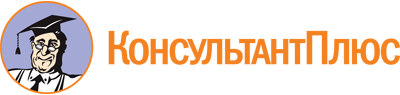 Постановление Правительства РФ от 29.12.2021 N 2571
(ред. от 31.10.2022)
"О требованиях к участникам закупки товаров, работ, услуг для обеспечения государственных и муниципальных нужд и признании утратившими силу некоторых актов и отдельных положений актов Правительства Российской Федерации"Документ предоставлен КонсультантПлюс

www.consultant.ru

Дата сохранения: 19.12.2023
 Список изменяющих документов(в ред. Постановлений Правительства РФ от 23.05.2022 N 937,от 05.08.2022 N 1391, от 31.10.2022 N 1946)Список изменяющих документов(в ред. Постановлений Правительства РФ от 05.08.2022 N 1391,от 31.10.2022 N 1946)Наименование отдельных видов товаров, работ, услуг, являющихся объектом закупки, наименование, товаров, работ, услуг, являющихся объектом отдельных видов закупокНаименование отдельных видов товаров, работ, услуг, являющихся объектом закупки, наименование, товаров, работ, услуг, являющихся объектом отдельных видов закупокДополнительные требования к участникам закупкиИнформация и документы, подтверждающие соответствие участников закупки дополнительным требованиямРаздел I. Дополнительные требования к участникам закупки в сфере культуры и культурного наследия, информация и документы, подтверждающие соответствие участников закупок таким дополнительным требованиямРаздел I. Дополнительные требования к участникам закупки в сфере культуры и культурного наследия, информация и документы, подтверждающие соответствие участников закупок таким дополнительным требованиямРаздел I. Дополнительные требования к участникам закупки в сфере культуры и культурного наследия, информация и документы, подтверждающие соответствие участников закупок таким дополнительным требованиямРаздел I. Дополнительные требования к участникам закупки в сфере культуры и культурного наследия, информация и документы, подтверждающие соответствие участников закупок таким дополнительным требованиям1.Работы по сохранению объектов культурного наследия (памятников истории и культуры) народов Российской Федерации (далее - объект культурного наследия), при которых затрагиваются конструктивные и другие характеристики надежности и безопасности таких объектовналичие опыта исполнения участником закупки договора, предусматривающего выполнение работ по сохранению объектов культурного наследия, при которых затрагиваются конструктивные и другие характеристики надежности и безопасности таких объектов.Цена выполненных работ по договору должна составлять не менее 20 процентов начальной (максимальной) цены контракта, заключаемого по результатам определения поставщика (подрядчика, исполнителя)1) исполненный договор;2) акт выполненных работ, подтверждающий цену выполненных работ;3) акт приемки выполненных работ по сохранению объекта культурного наследия;4) разрешение на ввод объекта капитального строительства в эксплуатацию(за исключением случаев, при которых такое разрешение не выдается в соответствии с законодательством о градостроительной деятельности)2.Работы по сохранению объектов культурного наследия, при которых не затрагиваются конструктивные и другие характеристики надежности и безопасности таких объектовналичие у участника закупки следующего опыта выполнения работ:1) опыт исполнения договора, предусматривающего выполнение работ по сохранению объектов культурного наследия, при которых не затрагиваются конструктивные и другие характеристики надежности и безопасности таких объектов;2) опыт исполнения договора, предусматривающего выполнение работ по сохранению объектов культурного наследия, при которых затрагиваются конструктивные и другие характеристики надежности и безопасности таких объектов.Цена выполненных работ по договору, предусмотренному пунктом 1 или 2 настоящей графы настоящей позиции, должна составлять не менее 20 процентов начальной (максимальной) цены контракта, заключаемого по результатам определения поставщика (подрядчика, исполнителя)в случае наличия опыта, предусмотренного пунктом 1 графы "Дополнительные требования к участникам закупки" настоящей позиции:1) исполненный договор;2) акт выполненных работ, подтверждающий цену выполненных работ;3) акт приемки выполненных работ по сохранению объекта культурного наследия.В случае наличия опыта, предусмотренного пунктом 2 графы "Дополнительные требования к участникам закупки" настоящей позиции:1) исполненный договор;2) акт выполненных работ, подтверждающий цену выполненных работ;3) акт приемки выполненных работ по сохранению объекта культурного наследия;4) разрешение на ввод объекта капитального строительства в эксплуатацию(за исключением случаев, при которых такое разрешение не выдается в соответствии с законодательством о градостроительной деятельности)3.Работы по реставрации музейных предметов и музейных коллекций, включенных в состав Музейного фонда Российской Федерацииналичие опыта исполнения участником закупки договора, предусматривающего выполнение работ по реставрации музейных предметов и музейных коллекций, включенных в состав Музейного фонда Российской Федерации.Цена выполненных работ по договору должна составлять не менее 20 процентов начальной (максимальной) цены контракта, заключаемого по результатам определения поставщика (подрядчика, исполнителя)1) исполненный договор;2) акт выполненных работ, подтверждающий цену выполненных работ4.Работы по реставрации документов Архивного фонда Российской Федерации, особо ценных и редких документов, входящих в состав библиотечных фондовналичие опыта исполнения участником закупки договора, предусматривающего выполнение работ по реставрации документов Архивного фонда Российской Федерации, особо ценных и редких документов, входящих в состав библиотечных фондов.Цена выполненных работ по договору должна составлять не менее 20 процентов начальной (максимальной) цены контракта, заключаемого по результатам определения поставщика (подрядчика, исполнителя)1) исполненный договор;2) акт выполненных работ, подтверждающий цену выполненных работ5.Работы, услуги, связанные с необходимостью допуска подрядчиков, исполнителей к учетным базам данных музеев, архивов, библиотек, к хранилищам (депозитариям) музея, библиотеки, к системам обеспечения безопасности и (или) сохранности музейных предметов и музейных коллекций, архивных документов, библиотечного фонданаличие опыта исполнения участником закупки договора, предусматривающего выполнение работ, оказание услуг, связанных с необходимостью допуска подрядчиков, исполнителей к учетным базам данных музеев, архивов, библиотек, к хранилищам (депозитариям) музея, библиотеки, к системам обеспечения безопасности и (или) сохранности музейных предметов и музейных коллекций, архивных документов, библиотечного фонда.Цена выполненных работ, оказанных услуг по договору должна составлять не менее 20 процентов начальной (максимальной) цены контракта, заключаемого по результатам определения поставщика (подрядчика, исполнителя)1) исполненный договор;2) акт выполненных работ, оказанных услуг, подтверждающий цену выполненных работ, оказанных услуг(в ред. Постановления Правительства РФ от 31.10.2022 N 1946)(в ред. Постановления Правительства РФ от 31.10.2022 N 1946)(в ред. Постановления Правительства РФ от 31.10.2022 N 1946)(в ред. Постановления Правительства РФ от 31.10.2022 N 1946)Раздел II. Дополнительные требования к участникам закупки в сфере градостроительной деятельности, информация и документы, подтверждающие соответствие участников закупок таким дополнительным требованиямРаздел II. Дополнительные требования к участникам закупки в сфере градостроительной деятельности, информация и документы, подтверждающие соответствие участников закупок таким дополнительным требованиямРаздел II. Дополнительные требования к участникам закупки в сфере градостроительной деятельности, информация и документы, подтверждающие соответствие участников закупок таким дополнительным требованиямРаздел II. Дополнительные требования к участникам закупки в сфере градостроительной деятельности, информация и документы, подтверждающие соответствие участников закупок таким дополнительным требованиям6.Работы по подготовке проектной документации и (или) выполнению инженерных изысканий в соответствии с законодательством о градостроительной деятельностиналичие опыта исполнения участником закупки договора, предусматривающего выполнение работ по подготовке проектной документации и (или) выполнению инженерных изысканий в соответствии с законодательством о градостроительной деятельности.Цена выполненных работ по договору должна составлять не менее 20 процентов начальной (максимальной) цены контракта, заключаемого по результатам определения поставщика (подрядчика, исполнителя)1) исполненный договор;2) акт выполненных работ, подтверждающий цену выполненных работ;3) положительное заключение экспертизы проектной документации и (или) результатов инженерных изысканий (за исключением случаев, при которых такое заключение не выдается в соответствии с законодательством о градостроительной деятельности)7.Работы по строительству, реконструкции объекта капитального строительства, за исключением линейного объектаналичие у участника закупки следующего опыта выполнения работ:1) опыт исполнения договора строительного подряда, предусматривающего выполнение работ по строительству, реконструкции объекта капитального строительства(за исключением линейного объекта);2) опыт выполнения участником закупки, являющимся застройщиком, работ по строительству, реконструкции объекта капитального строительства(за исключением линейного объекта).Цена выполненных работ по договору, предусмотренных пунктом 1 настоящей графы настоящей позиции, цена выполненных работ, предусмотренных пунктом 2 настоящей графы настоящей позиции, должна составлять:не менее 50 процентов начальной (максимальной) цены контракта, заключаемого по результатам определения поставщика (подрядчика, исполнителя), если начальная (максимальная) цена контракта не превышает 100 млн. рублей;не менее 40 процентов начальной (максимальной) цены контракта, заключаемого по результатам определения поставщика (подрядчика, исполнителя),если начальная (максимальная) цена контракта составляет или превышает 100 млн. рублей, но не превышает 500 млн. рублей;не менее 30 процентов начальной (максимальной) цены контракта, заключаемого по результатам определения поставщика (подрядчика, исполнителя),если начальная (максимальная) цена контракта составляет или превышает 500 млн. рублейв случае наличия опыта, предусмотренного пунктом 1 графы "Дополнительные требования к участникам закупки" настоящей позиции:1) исполненный договор;2) акт приемки объекта капитального строительства, а также акт выполненных работ, подтверждающий цену выполненных работ, если акт приемки объекта капитального строительства не содержит цену выполненных работ;3) разрешение на ввод объекта капитального строительства в эксплуатацию (за исключением случаев, при которых такое разрешение не выдается в соответствии с законодательством о градостроительной деятельности).В случае наличия опыта, предусмотренного пунктом 2 графы "Дополнительные требования к участникам закупки" настоящей позиции:1) раздел 11 "Смета на строительство объектов капитального строительства" проектной документации;2) разрешение на ввод объекта капитального строительства в эксплуатацию(в ред. Постановления Правительства РФ от 31.10.2022 N 1946)(в ред. Постановления Правительства РФ от 31.10.2022 N 1946)(в ред. Постановления Правительства РФ от 31.10.2022 N 1946)(в ред. Постановления Правительства РФ от 31.10.2022 N 1946)8.Работы по строительству, реконструкции линейного объекта, за исключением предусмотренных позицией 17 настоящего приложения работ по строительству, реконструкции автомобильной дорогиналичие у участника закупки следующего опыта выполнения работ:1) опыт исполнения договора строительного подряда, предусматривающего выполнение работ по строительству, реконструкции линейного объекта, за исключением автомобильной дороги;2) опыт выполнения участником закупки, являющимся застройщиком, работ по строительству, реконструкции линейного объекта, за исключением автомобильной дороги.Цена выполненных работ по договору, предусмотренному пунктом 1 настоящей графы настоящей позиции, цена выполненных работ, предусмотренных пунктом 2 настоящей графы настоящей позиции, должна составлять:не менее 50 процентов начальной (максимальной) цены контракта, заключаемого по результатам определения поставщика (подрядчика, исполнителя), если начальная (максимальная) цена контракта не превышает 100 млн. рублей;не менее 40 процентов начальной (максимальной) цены контракта, заключаемого по результатам определения поставщика (подрядчика, исполнителя), если начальная (максимальная) цена контракта составляет или превышает 100 млн. рублей, но не превышает 500 млн. рублей;не менее 30 процентов начальной (максимальной) цены контракта, заключаемого по результатам определения поставщика (подрядчика, исполнителя), если начальная (максимальная) цена контракта составляет или превышает 500 млн. рублейв случае наличия опыта, предусмотренного пунктом 1 графы "Дополнительные требования к участникам закупки" настоящей позиции:1) исполненный договор;2) акт приемки объекта капитального строительства, а также акт выполненных работ, подтверждающий цену выполненных работ, если акт приемки объекта капитального строительства не содержит цену выполненных работ;3) разрешение на ввод объекта капитального строительства в эксплуатацию (за исключением случаев, при которых такое разрешение не выдается в соответствии с законодательством о градостроительной деятельности) или решение о технической готовности линейного объекта инфраструктуры к временной эксплуатации.В случае наличия опыта, предусмотренного пунктом 2 графы "Дополнительные требования к участникам закупки" настоящей позиции:1) раздел 11 "Смета на строительство объектов капитального строительства" проектной документации;2) разрешение на ввод объекта капитального строительства в эксплуатацию или решение о технической готовности линейного объекта инфраструктуры к временной эксплуатации9.Работы по строительству некапитального строения, сооружения (строений, сооружений), благоустройству территорииналичие у участника закупки следующего опыта выполнения работ:1) опыт исполнения договора, предусматривающего выполнение работ по строительству некапитального строения, сооружения (строений, сооружений), благоустройству территории;2) опыт исполнения договора строительного подряда, предусматривающего выполнение работ по строительству, реконструкции объекта капитального строительства(в том числе линейного объекта);3) опыт выполнения участником закупки, являющимся застройщиком, работ по строительству, реконструкции объекта капитального строительства(в том числе линейного объекта).Цена выполненных работ по договорам, предусмотренных пунктами 1 или 2 настоящей графы настоящей позиции, цена выполненных работ, предусмотренных пунктом 3 настоящей графы настоящей позиции, должна составлять не менее 20 процентов начальной (максимальной) цены контракта, заключаемого по результатам определения поставщика (подрядчика, исполнителя)в случае наличия опыта, предусмотренного пунктом 1 графы "Дополнительные требования к участникам закупки" настоящей позиции:1) исполненный договор;2) акт выполненных работ, подтверждающий цену выполненных работ.В случае наличия опыта, предусмотренного пунктом 2 графы "Дополнительные требования к участникам закупки" настоящей позиции:1) исполненный договор;2) акт приемки объекта капитального строительства, а также акт выполненных работ, подтверждающий цену выполненных работ, если акт приемки объекта капитального строительства не содержит цену выполненных работ;3) разрешение на ввод объекта капитального строительства в эксплуатацию (за исключением случаев, при которых такое разрешение не выдается в соответствии с законодательством о градостроительной деятельности) или решение о технической готовности линейного объекта инфраструктуры к временной эксплуатации.В случае наличия опыта, предусмотренного пунктом 3 графы "Дополнительные требования к участникам закупки" настоящей позиции:1) раздел 11 "Смета на строительство объектов капитального строительства" проектной документации;2) разрешение на ввод объекта капитального строительства в эксплуатацию или решение о технической готовности линейного объекта инфраструктуры к временной эксплуатации(в ред. Постановления Правительства РФ от 31.10.2022 N 1946)(в ред. Постановления Правительства РФ от 31.10.2022 N 1946)(в ред. Постановления Правительства РФ от 31.10.2022 N 1946)(в ред. Постановления Правительства РФ от 31.10.2022 N 1946)10.Работы по капитальному ремонту объекта капитального строительства (за исключением линейного объекта)наличие у участника закупки следующего опыта выполнения работ:1) опыт исполнения договора, предусматривающего выполнение работ по капитальному ремонту объекта капитального строительства(за исключением линейного объекта);2) опыт исполнения договора строительного подряда, предусматривающего выполнение работ по строительству, реконструкции объекта капитального строительства(за исключением линейного объекта);3) опыт выполнения участником закупки, являющимся застройщиком, работ по строительству, реконструкции объекта капитального строительства (за исключением линейного объекта).Цена выполненных работ по договору, предусмотренному пунктом 1 или 2 настоящей графы настоящей позиции, цена выполненных работ, предусмотренных пунктом 3 настоящей графы настоящей позиции, должна составлять не менее 20 процентов начальной (максимальной) цены контракта, заключаемого по результатам определения поставщика (подрядчика, исполнителя)в случае наличия опыта, предусмотренного пунктом 1 графы 3 настоящей позиции:1) исполненный договор;2) акт выполненных работ, подтверждающий цену выполненных работ.В случае наличия опыта, предусмотренного пунктом 2 графы "Дополнительные требования к участникам закупки" настоящей позиции:1) исполненный договор;2) акт приемки объекта капитального строительства, а также акт выполненных работ, подтверждающий цену выполненных работ, если акт приемки объекта капитального строительства не содержит цену выполненных работ;3) разрешение на ввод объекта капитального строительства в эксплуатацию(за исключением случаев, при которых такое разрешение не выдается в соответствии с законодательством о градостроительной деятельности).В случае наличия опыта, предусмотренного пунктом 3 графы "Дополнительные требования к участникам закупки" настоящей позиции:1) раздел 11 "Смета на строительство объектов капитального строительства" проектной документации;2) разрешение на ввод объекта капитального строительства в эксплуатацию11.Работы по капитальному ремонту линейного объекта, за исключением работ, предусмотренных позицией 18 настоящего приложения, работ по капитальному ремонту автомобильной дорогиналичие у участника закупки следующего опыта выполнения работ:1) опыт исполнения договора, предусматривающего выполнение работ по капитальному ремонту линейного объекта, за исключением автомобильной дороги;2) опыт исполнения договора строительного подряда, предусматривающего выполнение работ по строительству, реконструкции линейного объекта, за исключением автомобильной дороги;3) опыт выполнения участником закупки, являющимся застройщиком, работ по строительству, реконструкции линейного объекта, за исключением автомобильной дороги.Цена выполненных работ по договору, предусмотренному пунктом 1 или 2 настоящей графы настоящей позиции, цена выполненных работ, предусмотренных пунктом 3 настоящей графы настоящей позиции, должна составлять не менее 20 процентов начальной (максимальной) цены контракта, заключаемого по результатам определения поставщика (подрядчика, исполнителя)в случае наличия опыта, предусмотренного пунктом 1 графы "Дополнительные требования к участникам закупки" настоящей позиции:1) исполненный договор;2) акт выполненных работ, подтверждающий цену выполненных работ.В случае наличия опыта, предусмотренного пунктом 2 графы "Дополнительные требования к участникам закупки" настоящей позиции:1) исполненный договор;2) акт приемки объекта капитального строительства, а также акт выполненных работ, подтверждающий цену выполненных работ, если акт приемки объекта капитального строительства не содержит цену выполненных работ;3) разрешение на ввод объекта капитального строительства в эксплуатацию(за исключением случаев, при которых такое разрешение не выдается в соответствии с законодательством о градостроительной деятельности) или решение о технической готовности линейного объекта инфраструктуры к временной эксплуатации.В случае наличия опыта, предусмотренного пунктом 3 графы "Дополнительные требования к участникам закупки" настоящей позиции:1) раздел 11 "Смета на строительство объектов капитального строительства" проектной документации;2) разрешение на ввод объекта капитального строительства в эксплуатацию или решение о технической готовности линейного объекта инфраструктуры к временной эксплуатации12.Работы по сносу объекта капитального строительства (в том числе линейного объекта)наличие у участника закупки следующего опыта выполнения работ:1) опыт исполнения договора, предусматривающего выполнение работ по сносу объекта капитального строительства (в том числе линейного объекта);2) опыт исполнения договора строительного подряда, предусматривающего выполнение работ по строительству, реконструкции объекта капитального строительства (в том числе линейного объекта);3) опыт выполнения участником закупки, являющимся застройщиком, работ по строительству, реконструкции объекта капитального строительства (в том числе линейного объекта).Цена выполненных работ по договору, предусмотренному пунктом 1 или 2 настоящей графы настоящей позиции, цена выполненных работ, предусмотренных пунктом 3 настоящей графы настоящей позиции, должна составлять не менее 20 процентов начальной (максимальной) цены контракта, заключаемого по результатам определения поставщика (подрядчика, исполнителя)в случае наличия опыта, предусмотренного пунктом 1 графы "Дополнительные требования к участникам закупки" настоящей позиции:1) исполненный договор;2) акт выполненных работ, подтверждающий цену выполненных работ.В случае наличия опыта, предусмотренного пунктом 2 графы "Дополнительные требования к участникам закупки" настоящей позиции:1) исполненный договор;2) акт приемки объекта капитального строительства, а также акт выполненных работ, подтверждающий цену выполненных работ, если акт приемки объекта капитального строительства не содержит цену выполненных работ;3) разрешение на ввод объекта капитального строительства в эксплуатацию (за исключением случаев, при которых такое разрешение не выдается в соответствии с законодательством о градостроительной деятельности) или решение о технической готовности линейного объекта инфраструктуры к временной эксплуатации.В случае наличия опыта, предусмотренного пунктом 3 графы "Дополнительные требования к участникам закупки" настоящей позиции:1) раздел 11 "Смета на строительство объектов капитального строительства" проектной документации;2) разрешение на ввод объекта капитального строительства в эксплуатацию или решение о технической готовности линейного объекта инфраструктуры к временной эксплуатации13.Работы по строительству, реконструкции особо опасных, технически сложных, уникальных объектов капитального строительстваналичие у участника закупки следующего опыта выполнения работ:1) опыт исполнения договора строительного подряда, предусматривающего выполнение работ по строительству, реконструкции особо опасного, технически сложного, уникального объекта капитального строительства;2) опыт выполнения участником закупки, являющимся застройщиком, работ по строительству, реконструкции особо опасного, технически сложного, уникального объекта капитального строительства.Цена выполненных работ по договору, предусмотренному пунктом 1 настоящей графы настоящей позиции, цена выполненных работ, предусмотренных пунктом 2 настоящей графы настоящей позиции, должна составлять не менее 20 процентов начальной (максимальной) цены контракта, заключаемого по результатам определения поставщика (подрядчика, исполнителя)в случае наличия опыта, предусмотренного пунктом 1 графы "Дополнительные требования к участникам закупки" настоящей позиции:1) исполненный договор;2) акт приемки объекта капитального строительства, а также акт выполненных работ, подтверждающий цену выполненных работ, если акт приемки объекта капитального строительства не содержит цену выполненных работ;3) разрешение на ввод объекта капитального строительства в эксплуатацию (за исключением случаев, при которых такое разрешение не выдается в соответствии с законодательством о градостроительной деятельности) или решение о технической готовности линейного объекта инфраструктуры к временной эксплуатации.В случае наличия опыта, предусмотренного пунктом 2 графы "Дополнительные требования к участникам закупки" настоящей позиции:1) раздел 11 "Смета на строительство объектов капитального строительства" проектной документации;2) разрешение на ввод объекта капитального строительства в эксплуатацию или решение о технической готовности линейного объекта инфраструктуры к временной эксплуатации14.Работы, услуги по техническому обслуживанию зданий, сооруженийналичие опыта исполнения участником закупки договора, предусматривающего выполнение работ, оказание услуг по техническому обслуживанию зданий, сооружений.Цена выполненных работ, оказанных услуг по договору должна составлять не менее 20 процентов начальной (максимальной) цены контракта, заключаемого по результатам определения поставщика (подрядчика, исполнителя)1) исполненный договор;2) акт выполненных работ, оказанных услуг, подтверждающий цену выполненных работ, оказанных услуг(в ред. Постановления Правительства РФ от 31.10.2022 N 1946)(в ред. Постановления Правительства РФ от 31.10.2022 N 1946)(в ред. Постановления Правительства РФ от 31.10.2022 N 1946)(в ред. Постановления Правительства РФ от 31.10.2022 N 1946)15.Работы по текущему ремонту зданий, сооруженийналичие у участника закупки следующего опыта выполнения работ:1) опыт исполнения договора, предусматривающего выполнение работ по текущему ремонту зданий, сооружений;2) опыт исполнения договора, предусматривающего выполнение работ по капитальному ремонту объекта капитального строительства.Цена выполненных работ по договору, предусмотренному пунктом 1 или 2 настоящей графы настоящей позиции, должна составлять не менее 20 процентов начальной (максимальной) цены контракта, заключаемого по результатам определения поставщика (подрядчика, исполнителя)1) исполненный договор;2) акт выполненных работ, подтверждающий цену выполненных работ16.Услуги по проведению обязательного публичного технологического и ценового аудита крупных инвестиционных проектов с государственным участием (далее - инвестиционные проекты) в отношении объектов капитального строительства, финансирование строительства, реконструкции или технического перевооружения которых планируется осуществлять полностью или частично за счет средств федерального бюджета с использованием механизма федеральной адресной инвестиционной программыналичие у участника закупки:1) опыта исполнения договоров на оказание услуг по проведению технологического и ценового аудита инвестиционных проектов или по экспертизе проектной документации не менее чем в отношении 5 инвестиционных проектов. Сумма цен оказанных услуг по договорам должна составлять не менее 1,5 млрд. рублей;2) в штате по основному месту работы не менее 10 экспертов, аттестованных на право подготовки заключений экспертизы проектной документации и (или) экспертизы результатов инженерных изысканий и включенных в реестр лиц, аттестованных на право подготовки заключений экспертизы проектной документации и (или) результатов инженерных изысканий, или работников, обладающих опытом работы в области проведения технологического и (или) ценового аудита не менее 5 лет1) исполненный договор;2) акт приемки оказанных услуг, подтверждающий цену оказанных услуг;3) квалификационный аттестат на право подготовки заключений экспертизы проектной документации и (или) результатов инженерных изысканий;4) трудовая книжка или сведения о трудовой деятельности, предусмотренные статьей 66.1 Трудового кодекса Российской Федерации, либо гражданско-правовой договор на оказание услуг по проведению технологического и ценового аудита инвестиционных проектов или по экспертизе проектной документацииРаздел III. Дополнительные требования к участникам закупки в сфере дорожной деятельности, информация и документы, подтверждающие соответствие участников закупок таким дополнительным требованиямРаздел III. Дополнительные требования к участникам закупки в сфере дорожной деятельности, информация и документы, подтверждающие соответствие участников закупок таким дополнительным требованиямРаздел III. Дополнительные требования к участникам закупки в сфере дорожной деятельности, информация и документы, подтверждающие соответствие участников закупок таким дополнительным требованиямРаздел III. Дополнительные требования к участникам закупки в сфере дорожной деятельности, информация и документы, подтверждающие соответствие участников закупок таким дополнительным требованиям17.Работы по строительству, реконструкции, капитальному ремонту автомобильной дорогиналичие у участника закупки следующего опыта выполнения работ:1) опыт исполнения договора строительного подряда, предусматривающего выполнение работ по строительству, реконструкции автомобильной дороги;2) опыт исполнения договора, предусматривающего выполнение работ по капитальному ремонту автомобильной дороги;3) опыт выполнения участником закупки, являющимся застройщиком, работ по строительству, реконструкции, капитальному ремонту автомобильной дороги.Цена выполненных работ по договорам, предусмотренным пунктами 1 или 2 настоящей графы настоящей позиции, цена выполненных работ, предусмотренных пунктом 3 настоящей графы настоящей позиции, должна составлять: не менее 50 процентов начальной (максимальной) цены контракта, заключаемого по результатам определения поставщика (подрядчика, исполнителя), если начальная (максимальная) цена контракта не превышает 100 млн. рублей;не менее 40 процентов начальной (максимальной) цены контракта, заключаемого по результатам определения поставщика (подрядчика, исполнителя), если начальная (максимальная) цена контракта составляет или превышает 100 млн. рублей, но не превышает 500 млн. рублей;не менее 30 процентов начальной (максимальной) цены контракта, заключаемого по результатам определения поставщика (подрядчика, исполнителя), если начальная (максимальная) цена контракта составляет или превышает 500 млн. рублейв случае наличия опыта, предусмотренного пунктом 1 графы "Дополнительные требования к участникам закупки" настоящей позиции:1) исполненный договор;2) акт приемки объекта капитального строительства, а также акт (акты) выполненных работ, подтверждающий (подтверждающие) цену выполненных работ, если акт приемки объекта капитального строительства не содержит цену выполненных работ;3) разрешение на ввод объекта капитального строительства в эксплуатацию (за исключением случаев, при которых такое разрешение не выдается в соответствии с законодательством о градостроительной деятельности) или решение о технической готовности линейного объекта инфраструктуры к временной эксплуатации.В случае наличия опыта, предусмотренного пунктом 2 графы "Дополнительные требования к участникам закупки" настоящей позиции:1) исполненный договор;2) акт выполненных работ, подтверждающий цену выполненных работ.В случае наличия опыта, предусмотренного пунктом 3 графы "Дополнительные требования к участникам закупки" настоящей позиции:1) раздел 11 "Смета на строительство объектов капитального строительства" проектной документации;2) разрешение на ввод объекта капитального строительства в эксплуатацию или решение о технической готовности линейного объекта инфраструктуры к временной эксплуатации(в ред. Постановления Правительства РФ от 31.10.2022 N 1946)(в ред. Постановления Правительства РФ от 31.10.2022 N 1946)(в ред. Постановления Правительства РФ от 31.10.2022 N 1946)(в ред. Постановления Правительства РФ от 31.10.2022 N 1946)18.Работы по ремонту, содержанию автомобильной дорогиналичие у участника закупки следующего опыта выполнения работ:1) опыт исполнения договора, предусматривающего выполнение работ по ремонту, содержанию автомобильной дороги;2) опыт исполнения договора, предусматривающего выполнение работ по капитальному ремонту автомобильной дороги;3) опыт исполнения договора строительного подряда, предусматривающего выполнение работ по строительству, реконструкции автомобильной дороги;4) опыт выполнения участником закупки, являющимся застройщиком, работ по строительству, реконструкции автомобильной дороги.Цена выполненных работ по договорам, предусмотренным пунктами 1, 2 или 3 настоящей графы настоящей позиции, цена выполненных работ, предусмотренных пунктом 4 настоящей графы настоящей позиции, должна составлять не менее 20 процентов начальной (максимальной) цены контракта, заключаемого по результатам определения поставщика (подрядчика, исполнителя)в случае наличия опыта, предусмотренного пунктами 1 или 2 графы "Дополнительные требования к участникам закупки" настоящей позиции:1) исполненный договор;2) акт выполненных работ, подтверждающий цену выполненных работ.В случае наличия опыта, предусмотренного пунктом 3 графы "Дополнительные требования к участникам закупки" настоящей позиции:1) исполненный договор;2) акт приемки объекта капитального строительства, а также акт выполненных работ, подтверждающий цену выполненных работ, если акт приемки объекта капитального строительства не содержит цену выполненных работ;3) разрешение на ввод объекта капитального строительства в эксплуатацию (за исключением случаев, при которых такое разрешение не выдается в соответствии с законодательством о градостроительной деятельности) или решение о технической готовности линейного объекта инфраструктуры к временной эксплуатации.В случае наличия опыта, предусмотренного пунктом 4 графы "Дополнительные требования к участникам закупки" настоящей позиции:1) раздел 11 "Смета на строительство объектов капитального строительства" проектной документации;2) разрешение на ввод объекта капитального строительства в эксплуатациюРаздел IV. Дополнительные требования к участникам закупки в сфере обороны и безопасности государства, информация и документы, подтверждающие соответствие участников закупок таким дополнительным требованиямРаздел IV. Дополнительные требования к участникам закупки в сфере обороны и безопасности государства, информация и документы, подтверждающие соответствие участников закупок таким дополнительным требованиямРаздел IV. Дополнительные требования к участникам закупки в сфере обороны и безопасности государства, информация и документы, подтверждающие соответствие участников закупок таким дополнительным требованиямРаздел IV. Дополнительные требования к участникам закупки в сфере обороны и безопасности государства, информация и документы, подтверждающие соответствие участников закупок таким дополнительным требованиям19.Транспортные услуги, связанные с выполнением воинских морских и речных перевозокНаличие у участника закупки:1) опыта исполнения договора на оказание транспортных услуг, связанных с выполнением воинских морских и речных перевозок. Цена оказанных услуг по договору должна составлять не менее 20 процентов начальной (максимальной) цены контракта, заключаемого по результатам определения поставщика (подрядчика, исполнителя);2) на праве собственности и (или) на ином законном основании оборудования и других материальных ресурсов (судов, транспортных средств, иного оборудования) с количественными, качественными и техническими характеристиками, установленными в извещении об осуществлении закупки (документации о закупке)1) исполненный договор;2) акт приемки оказанных услуг, подтверждающий цену оказанных услуг;3) следующие документы на суда, установленные в извещении об осуществлении закупки (документации о закупке):а) свидетельство о праве собственности на судно, выданное участнику закупки, или договор (выписка из договора), подтверждающий право пользования участником закупки этим судном, с приложением свидетельства о праве собственности на него;б) свидетельство о праве плавания под Государственным флагом Российской Федерации (под флагом иностранного государства);в) классификационное свидетельство (свидетельство о классификации);г) мерительное свидетельство;д) пассажирское свидетельство;е) свидетельство о соответствии судна, перевозящего опасные грузы, специальным требованиям;ж) свидетельство об испытании и полном освидетельствовании грузоподъемных устройств;з) свидетельство о пригодности судна для перевозки навалочных грузов;и) свидетельства об испытании шланголиний;4) инвентарные карточки учета объектов основных средств унифицированной формы ОС-6 на универсальные и (или) рефрижераторные контейнеры (при наличии указанного имущества в собственности), необходимые для выполнения работ, оказания услуг и установленные в извещении об осуществлении закупки (документации о закупке), или договоры аренды (лизинга), договоры безвозмездного пользования, договоры субаренды с приложением актов, подтверждающих факт передачи таких универсальных и (или) рефрижераторных контейнеров участнику закупки, или иные документы, подтверждающие факт наличия универсальных и (или) рефрижераторных контейнеров у участника закупки на ином законном основании;5) паспорта транспортных средств, используемых для оказания сопутствующих транспортных услуг, установленных в извещении об осуществлении закупки (документации о закупке), находящихся в собственности у участника закупки, либо договоры (или выписки из договоров) аренды (лизинга) транспортных средств с приложением документов о праве собственности на них;6) договоры с третьей стороной на оказание сопутствующих транспортных услуг, установленных в извещении об осуществлении закупки (документации о закупке);7) агентский договор, заключенный участником закупки и непосредственным перевозчиком, работающим на паромной линии, с приложением документов на суда, предлагаемые для оказания услуг, в отношении непосредственного перевозчика;8) письменное подтверждение Росморречфлота о регистрации морской судоходной линии(в ред. Постановления Правительства РФ от 31.10.2022 N 1946)(в ред. Постановления Правительства РФ от 31.10.2022 N 1946)(в ред. Постановления Правительства РФ от 31.10.2022 N 1946)(в ред. Постановления Правительства РФ от 31.10.2022 N 1946)20.Работы, услуги, связанные с техническим обслуживанием, ремонтным монтажом и ремонтом железнодорожного подвижного состава, находящегося в оперативном управлении Вооруженных Сил Российской Федерации и подведомственных Минобороны России организацийналичие у участника закупки:1) опыта исполнения договора на выполнение работ, оказание услуг, связанных с техническим обслуживанием, ремонтным монтажом и ремонтом железнодорожного подвижного состава.Цена выполненных работ, оказанных услуг по договору должна составлять не менее 20 процентов начальной (максимальной) цены контракта, заключаемого по результатам определения поставщика (подрядчика, исполнителя);2) на праве собственности или ином законном основании оборудования и других материальных ресурсов (производственных мощностей - объекта (или объектов) недвижимого имущества (территорий, зданий и сооружений заводов, депо, пунктов технического обслуживания и ремонта подвижного состава), машин, технологического и специализированного оборудования), финансовых и трудовых ресурсов, специалистов и иных работников определенного уровня квалификации, необходимых для оказания услуг (выполнения работ) по техническому обслуживанию, ремонтному монтажу и ремонту железнодорожного подвижного состава, требования к которым установлены в извещении об осуществлении закупки (документации о закупке);3) полномочий на оформление документов о возможности эксплуатации прошедшего техническое обслуживание (отремонтированного) железнодорожного подвижного состава на железнодорожных путях общего пользования в составе пассажирских и грузовых поездов1) исполненный договор;2) акт выполненных работ, оказанных услуг, подтверждающий цену выполненных работ, оказанных услуг;3) выписка из Единого государственного реестра недвижимости, подтверждающая право собственности на объект недвижимого имущества, используемый для выполнения работ, оказания услуг, или договор аренды недвижимого имущества, срок которого истекает не ранее срока исполнения договора, зарегистрированного в установленном порядке, с приложением акта передачи арендованного недвижимого имущества от арендодателя арендатору (участнику закупки), или выписка из Единого государственного реестра недвижимости, подтверждающая право аренды на недвижимое имущество, используемое для выполнения работ, оказания услуг, или иные документы, подтверждающие наличие у участника закупки недвижимого имущества, используемого для выполнения работ, оказания услуг, на ином законном основании;4) перечень указанного в извещении об осуществлении закупки (документации о закупке) и находящегося в собственности или на ином законном основании оборудования и других материальных ресурсов с указанием их количественных, качественных и технических характеристик;5) инвентарные карточки учета объектов основных средств унифицированной формы ОС-6 (при наличии оборудования и других материальных ресурсов в собственности), договоры аренды, субаренды, лизинга, безвозмездного пользования или иные информация и документы, подтверждающие факт наличия у участника закупки оборудования и других материальных ресурсов на ином законном основании;6) справка о наличии подготовленного штата специалистов, имеющих высшее образование и опыт работы в сфере транспортного комплекса не менее 3 лет;7) документы, подтверждающие уровень подготовки и квалификации специалистов;8) документы, подтверждающие право участника закупки на оформление уведомления по установленной форме, удостоверяющего выполнение ремонта вагона в соответствии с требованиями руководств по ремонту вагонов и техническими условиями по проведению модернизаций(в ред. Постановления Правительства РФ от 31.10.2022 N 1946)(в ред. Постановления Правительства РФ от 31.10.2022 N 1946)(в ред. Постановления Правительства РФ от 31.10.2022 N 1946)(в ред. Постановления Правительства РФ от 31.10.2022 N 1946)21.Создание, модернизация, поставка, ремонт, сервисное обслуживание и утилизация вооружения, военной и специальной техникиотсутствие у руководителя, членов коллегиального исполнительного органа, лица, исполняющего функции единоличного исполнительного органа, главного бухгалтера юридического лица - участника закупки судимости за преступления, предусмотренные статьями 201.1, 238, 285, 285.4 и 286 Уголовного кодекса Российской Федерации (за исключением лиц, у которых такая судимость погашена или снята)справка об отсутствии у руководителя, членов коллегиального исполнительного органа, лица, исполняющего функции единоличного исполнительного органа, главного бухгалтера юридического лица - участника закупки судимости за преступления, предусмотренные статьями 201.1, 238, 285, 285.4 и 286 Уголовного кодекса Российской Федерации22.Работы по ремонту вооружения и военной техники ядерного оружейного комплексаналичие у участника закупки:1) опыта исполнения договоров на выполнение работ по ремонту вооружения и военной техники ядерного оружейного комплекса. Сумма цен выполненных работ по договорам должна составлять не менее 20 процентов начальной (максимальной) цены контракта, заключаемого по результатам определения поставщика (подрядчика, исполнителя);2) на праве собственности и (или) ином законном основании на срок исполнения контракта, включая гарантийные обязательства, оборудования и других материальных средств с количественными, качественными и техническими характеристиками, установленными в извещении об осуществлении закупки (документации о закупке)1) исполненный (исполненные) договор (договоры);2) акт (акты) выполненных работ, подтверждающий (подтверждающие) цену выполненных работ;3) выписка из Единого государственного реестра недвижимости, подтверждающая право собственности на объект недвижимости, используемый в производственных целях, или договор аренды недвижимого имущества, заключенный на срок исполнения контракта, включая гарантийные обязательства, зарегистрированного в установленном порядке (если предусмотрено законодательством), с приложением акта передачи арендованного недвижимого имущества от арендодателя участнику закупки (арендатору), или выписка из Единого государственного реестра недвижимости, подтверждающая право аренды на объект недвижимого имущества, используемый в производственных целях, или иные документы, подтверждающие нахождение у участника закупки недвижимого имущества на ином законном основании;4) перечень указанного в извещении об осуществлении закупки (документации о закупке) и находящегося в собственности или на ином законном основании оборудования и других материальных ресурсов с указанием их количественных, качественных и технических характеристик;5) инвентарные карточки учета объектов основных средств унифицированной формы ОС-6 (при наличии оборудования и других материальных ресурсов в собственности), договоры аренды, субаренды, лизинга, безвозмездного пользования или иные информация и документы, подтверждающие факт наличия у участника закупки оборудования и других материальных ресурсов на ином законном основании(в ред. Постановления Правительства РФ от 31.10.2022 N 1946)(в ред. Постановления Правительства РФ от 31.10.2022 N 1946)(в ред. Постановления Правительства РФ от 31.10.2022 N 1946)(в ред. Постановления Правительства РФ от 31.10.2022 N 1946)23.Товары, включенные в группы 10 (1005, 1010, 1015, 1020, 1025, 1030, 1035, 1040, 1045, 1055, 1070, 1075, 1076, 1077, 1080, 1090, 1095 - салютные орудия, сигнальные орудия, катапультные установки отстрела, пистолетные ракетницы, бесствольные и замаскированные стреляющие устройства, газовые пистолеты и револьверы, электрошоковые средства, холодное оружие), 12 (1210, 1220, 1230, 1240, 1250, 1255, 1260, 1265, 1270, 1280, 1285, 1287, 1289, 1290 - установочные устройства для взрывателей, артиллерийские кабельные сети (сети управления орудиями), артиллерийские буссоли, установки определения расстояния акустическим методом и по вспышкам, диоптрические прицелы), 13 (1305, 1310, 1315, 1320, 1325, 1330, 1336, 1337, 1338, 1340, 1341, 1345, 1346, 1350, 1351, 1352, 1353, 1355, 1357, 1360, 1361, 1365, 1367, 1370, 1375, 1376, 1377, 1385, 1386, 1390), 14, 15, 16 (1610, 1615, 1620, 1630, 1650, 1660, 1670, 1680, 17, 18 (1805, 1810, 1820, 1830, 1840, 1850, 1851, 1870, 1871), 19 (1905, 1910, 1915, 1925, 1930, 1935, 1940, 1945, 1950, 1955), 20 (2010), 23 (2305, 2350, 2355), 26 (2620), 28 (2810, 2820, 2825, 2835, 2840, 2845), 29 (2915, 2925, 2935, 2945, 2950), 38 (3805 - инженерные машины разграждения), 42 (4210, 4220, 4240, 4245), 49 (4920, 4921, 4923, 4925, 4927, 4931, 4960), 50, 58 (5810, 5811, 5819, 5821, 5826, 5831, 5840, 5841, 5845, 5855, 5860, 5865, 5870), 62 (6210), 63 (6320 - противотуманные гонги, куранты, колокола, 6340 - жезлы - указатели места посадки, 6350, 6360), 66 (6675), 69 (6910, 6920, 6930, 6940), 70 (7010, 7030, 7060), 76 (7641, 7643, 7644), 81 (8140), 84 (8410, 8415, 8420, 8430, 8435, 8445, 8455, 8470, 8475) по Единому кодификатору предметов снабжения (ЕК 001-2020)1) наличие у участника закупки опыта исполнения договоров на поставку товаров из группы товаров по Единому кодификатору предметов снабжения (ЕК 001-2020), соответствующей объекту закупки. Сумма цен поставленных товаров по договорам должна составлять не менее 30 процентов начальной (максимальной) цены контракта, заключаемого по результатам определения поставщика (подрядчика, исполнителя);2) отсутствие у руководителя, членов коллегиального исполнительного органа, лица, исполняющего функции единоличного исполнительного органа, главного бухгалтера юридического лица - участника закупки судимости за преступления, предусмотренные статьями 201.1, 238, 285, 285.4 и 286 Уголовного кодекса Российской Федерации (за исключением лиц, у которых такая судимость погашена или снята)1) исполненный (исполненные) договор (договоры);2) акт (акты) приемки поставленного товара, подтверждающий (подтверждающие) цену поставленных товаров;3) справка об отсутствии у руководителя, членов коллегиального исполнительного органа, лица, исполняющего функции единоличного исполнительного органа, главного бухгалтера юридического лица - участника закупки судимости за преступления, предусмотренные статьями 201.1, 238, 285, 285.4 и 286 Уголовного кодекса Российской ФедерацииРаздел V. Дополнительные требования к участникам закупки в сфере использования атомной энергии, информация и документы, подтверждающие соответствие участников закупок таким дополнительным требованиямРаздел V. Дополнительные требования к участникам закупки в сфере использования атомной энергии, информация и документы, подтверждающие соответствие участников закупок таким дополнительным требованиямРаздел V. Дополнительные требования к участникам закупки в сфере использования атомной энергии, информация и документы, подтверждающие соответствие участников закупок таким дополнительным требованиямРаздел V. Дополнительные требования к участникам закупки в сфере использования атомной энергии, информация и документы, подтверждающие соответствие участников закупок таким дополнительным требованиям24.Работы по проектированию пунктов хранения ядерных материалов и радиоактивных веществ, пунктов хранения, хранилищ радиоактивных отходов (далее - пункты хранения), ядерных установок, радиационных источниковналичие у участника закупки:1) опыта исполнения договоров на выполнение работ по проектированию ядерных установок, радиационных источников, пунктов хранения.Сумма цен выполненных работ по договорам должна составлять не менее 20 процентов начальной (максимальной) цены контракта, заключаемого по результатам определения поставщика (подрядчика, исполнителя);2) на праве собственности и (или) ином законном основании на срок исполнения контракта, включая гарантийные обязательства, оборудования и других материальных средств с количественными, качественными и техническими характеристиками, установленными в извещении об осуществлении закупки (документации о закупке)1) исполненный (исполненные) договор (договоры);2) акт (акты) выполненных работ, подтверждающий (подтверждающие) цену выполненных работ;3) выписка из Единого государственного реестра недвижимости, подтверждающая право собственности на объект недвижимости, используемый в производственных целях, или договор аренды недвижимого имущества, заключенный на срок исполнения контракта, включая гарантийные обязательства, зарегистрированный в установленном порядке (если предусмотрено законодательством), с приложением акта передачи арендованного недвижимого имущества от арендодателя участнику закупки (арендатору), или выписка из Единого государственного реестра недвижимости, подтверждающая право аренды на объект недвижимого имущества, используемый в производственных целях, или иные документы, подтверждающие нахождение у участника закупки недвижимого имущества на ином законном основании;4) перечень указанного в извещении об осуществлении закупки (документации о закупке) и находящегося в собственности или на ином законном основании оборудования и других материальных ресурсов с указанием их количественных, качественных и технических характеристик;5) инвентарные карточки учета объектов основных средств унифицированной формы ОС-6 (при наличии оборудования и других материальных ресурсов в собственности), договоры аренды, субаренды, лизинга, безвозмездного пользования или иные информация и документы, подтверждающие факт наличия у участника закупки оборудования и других материальных ресурсов на ином законном основании(в ред. Постановления Правительства РФ от 31.10.2022 N 1946)(в ред. Постановления Правительства РФ от 31.10.2022 N 1946)(в ред. Постановления Правительства РФ от 31.10.2022 N 1946)(в ред. Постановления Правительства РФ от 31.10.2022 N 1946)25.Работы по сооружению ядерных установок, радиационных источников, пунктов храненияналичие у участника закупки:1) опыта исполнения договоров на выполнение работ по сооружению ядерных установок, радиационных источников, пунктов хранения.Сумма цен выполненных работ по договорам должна составлять не менее 20 процентов начальной (максимальной) цены контракта, заключаемого по результатам определения поставщика (подрядчика, исполнителя);2) на праве собственности и (или) ином законном основании на срок исполнения контракта, включая гарантийные обязательства, оборудования и других материальных средств с количественными, качественными и техническими характеристиками, установленными в извещении об осуществлении закупки (документации о закупке)1) исполненный (исполненные) договор (договоры);2) акт (акты) выполненных работ, подтверждающий (подтверждающие) цену выполненных работ;3) выписка из Единого государственного реестра недвижимости, подтверждающая право собственности на объект недвижимости, используемый в производственных целях, или договор аренды недвижимого имущества, заключенный на срок исполнения контракта, включая гарантийные обязательства, зарегистрированный в установленном порядке (если предусмотрено законодательством), с приложением акта передачи арендованного недвижимого имущества от арендодателя участнику закупки (арендатору), или выписка из Единого государственного реестра недвижимости, подтверждающая право аренды на объект недвижимого имущества, используемый в производственных целях, или иные документы, подтверждающие нахождение у участника закупки недвижимого имущества на ином законном основании;4) перечень указанного в извещении об осуществлении закупки (документации о закупке) и находящегося в собственности или на ином законном основании оборудования и других материальных ресурсов с указанием их количественных, качественных и технических характеристик;5) инвентарные карточки учета объектов основных средств унифицированной формы ОС-6 (при наличии оборудования и других материальных ресурсов в собственности), договоры аренды, субаренды, лизинга, безвозмездного пользования или иные информация и документы, подтверждающие факт наличия у участника закупки оборудования и других материальных ресурсов на ином законном основании(в ред. Постановления Правительства РФ от 31.10.2022 N 1946)(в ред. Постановления Правительства РФ от 31.10.2022 N 1946)(в ред. Постановления Правительства РФ от 31.10.2022 N 1946)(в ред. Постановления Правительства РФ от 31.10.2022 N 1946)26.Работы по выводу из эксплуатации ядерных установок, радиационных источников, пунктов храненияналичие у участника закупки:1) опыта исполнения договоров на выполнение работ по выводу из эксплуатации ядерных установок, радиационных источников, пунктов хранения.Сумма цен выполненных работ по договорам должна составлять не менее 20 процентов начальной (максимальной) цены контракта, заключаемого по результатам определения поставщика (подрядчика, исполнителя);2) на праве собственности и (или) ином законном основании на срок исполнения контракта, включая гарантийные обязательства, оборудования и других материальных средств с количественными, качественными и техническими характеристиками, установленными в извещении об осуществлении закупки (документации о закупке)1) исполненный (исполненные) договор (договоры);2) акт (акты) выполненных работ, подтверждающий (подтверждающие) цену выполненных работ;3) выписка из Единого государственного реестра недвижимости, подтверждающая право собственности на объект недвижимости, используемый в производственных целях, или договор аренды недвижимого имущества, заключенный на срок исполнения контракта, включая гарантийные обязательства, зарегистрированный в установленном порядке (если предусмотрено законодательством), с приложением акта передачи арендованного недвижимого имущества от арендодателя участнику закупки (арендатору), или выписка из Единого государственного реестра недвижимости, подтверждающая право аренды на объект недвижимого имущества, используемый в производственных целях, или иные документы, подтверждающие нахождение у участника закупки недвижимого имущества на ином законном основании;4) перечень указанного в извещении об осуществлении закупки (документации о закупке) и находящегося в собственности или на ином законном основании оборудования и других материальных ресурсов с указанием их количественных, качественных и технических характеристик;5) инвентарные карточки учета объектов основных средств унифицированной формы ОС-6 (при наличии оборудования и других материальных ресурсов в собственности), договоры аренды, субаренды, лизинга, безвозмездного пользования или иные информация и документы, подтверждающие факт наличия у участника закупки оборудования и других материальных ресурсов на ином законном основании(в ред. Постановления Правительства РФ от 31.10.2022 N 1946)(в ред. Постановления Правительства РФ от 31.10.2022 N 1946)(в ред. Постановления Правительства РФ от 31.10.2022 N 1946)(в ред. Постановления Правительства РФ от 31.10.2022 N 1946)27.Работы, услуги по транспортированию ядерных материалов, радиоактивных веществ, радиоактивных отходовналичие у участника закупки:1) опыта исполнения договоров на выполнение работ, оказание услуг по транспортированию ядерных материалов, радиоактивных веществ, радиоактивных отходов. Сумма цен выполненных работ, оказанных услуг по договорам должна составлять не менее 20 процентов начальной (максимальной) цены контракта, заключаемого по результатам определения поставщика (подрядчика, исполнителя);2) на праве собственности и (или) ином законном основании на срок исполнения контракта, включая гарантийные обязательства, оборудования и других материальных средств с количественными, качественными и техническими характеристиками, установленными в извещении об осуществлении закупки (документации о закупке)1) исполненный (исполненные) договор (договоры);2) акт (акты) выполненных работ, оказанных услуг, подтверждающий (подтверждающие) цену выполненных работ, оказанных услуг;3) выписка из Единого государственного реестра недвижимости, подтверждающая право собственности на объект недвижимости, используемый в производственных целях, или договор аренды недвижимого имущества, заключенный на срок исполнения контракта, включая гарантийные обязательства, зарегистрированный в установленном порядке (если предусмотрено законодательством),с приложением акта передачи арендованного недвижимого имущества от арендодателя участнику закупки (арендатору), или выписка из Единого государственного реестра недвижимости, подтверждающая право аренды на объект недвижимого имущества, используемый в производственных целях, или иные документы, подтверждающие нахождение у участника закупки недвижимого имущества на ином законном основании;4) перечень указанного в извещении об осуществлении закупки (документации о закупке) и находящегося в собственности или на ином законном основании оборудования и других материальных ресурсов с указанием их количественных, качественных и технических характеристик;5) инвентарные карточки учета объектов основных средств унифицированной формы ОС-6 (при наличии оборудования и других материальных ресурсов в собственности), договоры аренды, субаренды, лизинга, безвозмездного пользования или иные информация и документы, подтверждающие факт наличия у участника закупки оборудования и других материальных ресурсов на ином законном основании(в ред. Постановления Правительства РФ от 31.10.2022 N 1946)(в ред. Постановления Правительства РФ от 31.10.2022 N 1946)(в ред. Постановления Правительства РФ от 31.10.2022 N 1946)(в ред. Постановления Правительства РФ от 31.10.2022 N 1946)28.Работы, услуги по хранению ядерных материалов, радиоактивных веществ, радиоактивных отходов, по захоронению радиоактивных отходовналичие у участника закупки:1) опыта исполнения договоров на выполнение работ, оказание услуг по хранению ядерных материалов, радиоактивных веществ, радиоактивных отходов, по захоронению радиоактивных отходов. Сумма цен выполненных работ, оказанных услуг по договорам должна составлять не менее 20 процентов начальной (максимальной) цены контракта, заключаемого по результатам определения поставщика (подрядчика, исполнителя);2) на праве собственности и (или) ином законном основании на срок исполнения контракта, включая гарантийные обязательства, оборудования и других материальных средств с количественными, качественными и техническими характеристиками, установленными в извещении об осуществлении закупки (документации о закупке)1) исполненный (исполненные) договор (договоры);2) акт (акты) выполненных работ, оказанных услуг, подтверждающий (подтверждающие) цену выполненных работ, оказанных услуг;3) выписка из Единого государственного реестра недвижимости, подтверждающая право собственности на объект недвижимости, используемый в производственных целях, или договор аренды недвижимого имущества, заключенный на срок исполнения контракта, включая гарантийные обязательства, зарегистрированный в установленном порядке (если предусмотрено законодательством), с приложением акта передачи арендованного недвижимого имущества от арендодателя участнику закупки (арендатору), или выписка из Единого государственного реестра недвижимости, подтверждающая право аренды на объект недвижимого имущества, используемый в производственных целях, или иные документы, подтверждающие нахождение у участника закупки недвижимого имущества на ином законном основании;4) перечень указанного в извещении об осуществлении закупки (документации о закупке) и находящегося в собственности или на ином законном основании оборудования и других материальных ресурсов с указанием их количественных, качественных и технических характеристик;5) инвентарные карточки учета объектов основных средств унифицированной формы ОС-6 (при наличии оборудования и других материальных ресурсов в собственности), договоры аренды, субаренды, лизинга, безвозмездного пользования или иные информация и документы, подтверждающие факт наличия у участника закупки оборудования и других материальных ресурсов на ином законном основании(в ред. Постановления Правительства РФ от 31.10.2022 N 1946)(в ред. Постановления Правительства РФ от 31.10.2022 N 1946)(в ред. Постановления Правительства РФ от 31.10.2022 N 1946)(в ред. Постановления Правительства РФ от 31.10.2022 N 1946)29.Работы, услуги по переработке ядерных материалов, радиоактивных веществ, радиоактивных отходовналичие у участника закупки:1) опыта исполнения договоров на выполнение работ, оказание услуг по переработке ядерных материалов, радиоактивных веществ, радиоактивных отходов. Сумма цен выполненных работ, оказанных услуг по договорам должна составлять не менее 20 процентов начальной (максимальной) цены контракта, заключаемого по результатам определения поставщика (подрядчика, исполнителя);2) на праве собственности и (или) ином законном основании на срок исполнения контракта, включая гарантийные обязательства, оборудования и других материальных средств с количественными, качественными и техническими характеристиками, установленными в извещении об осуществлении закупки (документации о закупке)1) исполненный (исполненные) договор (договоры);2) акт (акты) выполненных работ, оказанных услуг, подтверждающий (подтверждающие) цену выполненных работ, оказанных услуг;3) выписка из Единого государственного реестра недвижимости, подтверждающая право собственности на объект недвижимости, используемый в производственных целях, или договор аренды недвижимого имущества, заключенный на срок исполнения контракта, включая гарантийные обязательства, зарегистрированный в установленном порядке (если предусмотрено законодательством), с приложением акта передачи арендованного недвижимого имущества от арендодателя участнику закупки (арендатору), или выписка из Единого государственного реестра недвижимости, подтверждающая право аренды на объект недвижимого имущества, используемый в производственных целях, или иные документы, подтверждающие нахождение у участника закупки недвижимого имущества на ином законном основании;4) перечень указанного в извещении об осуществлении закупки (документации о закупке) и находящегося в собственности или на ином законном основании оборудования и других материальных ресурсов с указанием их количественных, качественных и технических характеристик;5) инвентарные карточки учета объектов основных средств унифицированной формы ОС-6 (при наличии оборудования и других материальных ресурсов в собственности), договоры аренды, субаренды, лизинга, безвозмездного пользования или иные информация и документы, подтверждающие факт наличия у участника закупки оборудования и других материальных ресурсов на ином законном основании(в ред. Постановления Правительства РФ от 31.10.2022 N 1946)(в ред. Постановления Правительства РФ от 31.10.2022 N 1946)(в ред. Постановления Правительства РФ от 31.10.2022 N 1946)(в ред. Постановления Правительства РФ от 31.10.2022 N 1946)30.Работы по конструированию оборудования для ядерных установок, радиационных источников, пунктов храненияналичие у участника закупки:1) опыта исполнения договоров на выполнение работ по конструированию оборудования для ядерных установок, радиационных источников, пунктов хранения. Сумма цен выполненных работ по договорам должна составлять не менее 20 процентов начальной (максимальной) цены контракта, заключаемого по результатам определения поставщика (подрядчика, исполнителя);2) на праве собственности и (или) ином законном основании на срок исполнения контракта, включая гарантийные обязательства, оборудования и других материальных средств с количественными, качественными и техническими характеристиками, установленными в извещении об осуществлении закупки (документации о закупке)1) исполненный (исполненные) договор (договоры);2) акт (акты) выполненных работ, подтверждающий (подтверждающие) цену выполненных работ;3) выписка из Единого государственного реестра недвижимости, подтверждающая право собственности на объект недвижимости, используемый в производственных целях, или договор аренды недвижимого имущества, заключенный на срок исполнения контракта, включая гарантийные обязательства, зарегистрированный в установленном порядке (если предусмотрено законодательством), с приложением акта передачи арендованного недвижимого имущества от арендодателя участнику закупки (арендатору), или выписка из Единого государственного реестра недвижимости, подтверждающая право аренды на объект недвижимого имущества, используемый в производственных целях, или иные документы, подтверждающие нахождение у участника закупки недвижимого имущества на ином законном основании;4) перечень указанного в извещении об осуществлении закупки (документации о закупке) и находящегося в собственности или на ином законном основании оборудования и других материальных ресурсов с указанием их количественных, качественных и технических характеристик;5) инвентарные карточки учета объектов основных средств унифицированной формы ОС-6 (при наличии оборудования и других материальных ресурсов в собственности), договоры аренды, субаренды, лизинга, безвозмездного пользования или иные информация и документы, подтверждающие факт наличия у участника закупки оборудования и других материальных ресурсов на ином законном основании(в ред. Постановления Правительства РФ от 31.10.2022 N 1946)(в ред. Постановления Правительства РФ от 31.10.2022 N 1946)(в ред. Постановления Правительства РФ от 31.10.2022 N 1946)(в ред. Постановления Правительства РФ от 31.10.2022 N 1946)31.Работы по изготовлению оборудования для ядерных установок, радиационных источников, пунктов храненияналичие у участника закупки:1) опыта исполнения договоров на выполнение работ по изготовлению оборудования для ядерных установок, радиационных источников, пунктов хранения. Сумма цен выполненных работ по договорам должна составлять не менее 20 процентов начальной (максимальной) цены контракта, заключаемого по результатам определения поставщика (подрядчика, исполнителя);2) на праве собственности и (или) ином законном основании на срок исполнения контракта, включая гарантийные обязательства, оборудования и других материальных средств с количественными, качественными и техническими характеристиками, установленными в извещении об осуществлении закупки (документации о закупке)1) исполненный (исполненные) договор (договоры);2) акт (акты) выполненных работ, подтверждающий (подтверждающие) цену выполненных работ;3) выписка из Единого государственного реестра недвижимости, подтверждающая право собственности на объект недвижимости, используемый в производственных целях, или договор аренды недвижимого имущества, заключенный на срок исполнения контракта, включая гарантийные обязательства, зарегистрированный в установленном порядке (если предусмотрено законодательством), с приложением акта передачи арендованного недвижимого имущества от арендодателя участнику закупки (арендатору), или выписка из Единого государственного реестра недвижимости, подтверждающая право аренды на объект недвижимого имущества, используемый в производственных целях, или иные документы, подтверждающие нахождение у участника закупки недвижимого имущества на ином законном основании;4) перечень указанного в извещении об осуществлении закупки (документации о закупке) и находящегося в собственности или на ином законном основании оборудования и других материальных ресурсов с указанием их количественных, качественных и технических характеристик;5) инвентарные карточки учета объектов основных средств унифицированной формы ОС-6 (при наличии оборудования и других материальных ресурсов в собственности), договоры аренды, субаренды, лизинга, безвозмездного пользования или иные информация и документы, подтверждающие факт наличия у участника закупки оборудования и других материальных ресурсов на ином законном основании(в ред. Постановления Правительства РФ от 31.10.2022 N 1946)(в ред. Постановления Правительства РФ от 31.10.2022 N 1946)(в ред. Постановления Правительства РФ от 31.10.2022 N 1946)(в ред. Постановления Правительства РФ от 31.10.2022 N 1946)Раздел VI. Дополнительные требования к участникам закупки в сфере здравоохранения, образования, науки, обеспечения санитарно-эпидемиологического благополучия населения, охраны, информация и документы, подтверждающие соответствие участников закупок таким дополнительным требованиямРаздел VI. Дополнительные требования к участникам закупки в сфере здравоохранения, образования, науки, обеспечения санитарно-эпидемиологического благополучия населения, охраны, информация и документы, подтверждающие соответствие участников закупок таким дополнительным требованиямРаздел VI. Дополнительные требования к участникам закупки в сфере здравоохранения, образования, науки, обеспечения санитарно-эпидемиологического благополучия населения, охраны, информация и документы, подтверждающие соответствие участников закупок таким дополнительным требованиямРаздел VI. Дополнительные требования к участникам закупки в сфере здравоохранения, образования, науки, обеспечения санитарно-эпидемиологического благополучия населения, охраны, информация и документы, подтверждающие соответствие участников закупок таким дополнительным требованиям(в ред. Постановления Правительства РФ от 31.10.2022 N 1946)(в ред. Постановления Правительства РФ от 31.10.2022 N 1946)(в ред. Постановления Правительства РФ от 31.10.2022 N 1946)(в ред. Постановления Правительства РФ от 31.10.2022 N 1946)32.Работы по техническому обслуживанию(монтаж и наладка; контроль технического состояния; периодическое и текущее техническое обслуживание; ремонт) медицинской техники, включенной в коды 26.60.11, 26.60.12, 26.60.13.130, 26.70.22.150, 32.50.12, 32.50.21.121, 32.50.21.122 Общероссийского классификатора продукции по видам экономической деятельности (ОКПД2)ОК 034-2014наличие опыта исполнения участником закупки договора, предусматривающего выполнение работ по техническому обслуживанию медицинской техники.Цена выполненных работ по договору должна составлять не менее 20 процентов начальной (максимальной) цены контракта, заключаемого по результатам определения поставщика (подрядчика, исполнителя)1) исполненный договор;2) акт выполненных работ, подтверждающий цену выполненных работ33.Услуги общественного питания и (или) поставка пищевых продуктов, закупаемых для организаций, осуществляющих образовательную деятельность, медицинских организаций, организаций социального обслуживания, организаций отдыха детей и их оздоровленияналичие опыта исполнения участником закупки договора, предусматривающего оказание услуг общественного питания и (или) поставки пищевых продуктов.Цена оказанных услуг и (или) поставленных товаров по договору должна составлять не менее 20 процентов начальной (максимальной) цены контракта, заключаемого по результатам определения поставщика (подрядчика, исполнителя)1) исполненный договор;2) акт приемки оказанных услуг и (или) поставленных товаров, подтверждающий цену оказанных услуг и (или) поставленных товаров34.Услуги по обеспечению охраны объектов (территорий)наличие опыта исполнения участником закупки договора, предусматривающего оказание услуг по обеспечению охраны объектов (территорий). Цена оказанных услуг должна составлять не менее 20 процентов начальной (максимальной) цены контракта, заключаемого по результатам определения поставщика (подрядчика, исполнителя)1) исполненный договор;2) акт приемки оказанных услуг, подтверждающий цену оказанных услуг(в ред. Постановления Правительства РФ от 31.10.2022 N 1946)(в ред. Постановления Правительства РФ от 31.10.2022 N 1946)(в ред. Постановления Правительства РФ от 31.10.2022 N 1946)(в ред. Постановления Правительства РФ от 31.10.2022 N 1946)35.Услуги по организации отдыха детей и их оздоровлениюналичие опыта исполнения участником закупки договора, предусматривающего оказание услуг по организации отдыха детей и их оздоровлению. Цена оказанных услуг по договору должна составлять не менее 20 процентов начальной (максимальной) цены контракта, заключаемого по результатам определения поставщика (подрядчика, исполнителя)1) исполненный договор;2) акт приемки оказанных услуг, подтверждающий цену оказанных услуг36.Услуги по уборке зданий, сооружений, прилегающих к ним территорийналичие опыта исполнения участником закупки договора, предусматривающего оказание услуг по уборке зданий, сооружений, прилегающих к ним территорий. Цена оказанных услуг по договору должна составлять не менее 20 процентов начальной (максимальной) цены контракта, заключаемого по результатам определения поставщика (подрядчика, исполнителя)1) исполненный договор;2) акт приемки оказанных услуг, подтверждающий цену оказанных услугРаздел VII. Дополнительные требования к участникам закупки, по результатам которой заключается контракт со встречными инвестиционными обязательствами, информация и документы, подтверждающие соответствие участников закупок таким дополнительным требованиямРаздел VII. Дополнительные требования к участникам закупки, по результатам которой заключается контракт со встречными инвестиционными обязательствами, информация и документы, подтверждающие соответствие участников закупок таким дополнительным требованиямРаздел VII. Дополнительные требования к участникам закупки, по результатам которой заключается контракт со встречными инвестиционными обязательствами, информация и документы, подтверждающие соответствие участников закупок таким дополнительным требованиямРаздел VII. Дополнительные требования к участникам закупки, по результатам которой заключается контракт со встречными инвестиционными обязательствами, информация и документы, подтверждающие соответствие участников закупок таким дополнительным требованиям(введен Постановлением Правительства РФ от 05.08.2022 N 1391)(введен Постановлением Правительства РФ от 05.08.2022 N 1391)(введен Постановлением Правительства РФ от 05.08.2022 N 1391)(введен Постановлением Правительства РФ от 05.08.2022 N 1391)37.Товары (услуги), поставляемые (оказываемые) в соответствии с контрактом со встречными инвестиционными обязательствамисоответствие участника закупки одному из следующих требований:1) наличие опыта исполнения договора;2) сумма выручки должна составлять не менее 10 процентов начальной (максимальной) цены контракта, заключаемого по результатам определения поставщика (подрядчика, исполнителя);3) объем завершенных капитальных вложений должен составлять не менее 10 процентов минимального объема инвестиций, подлежащих вложению участником закупки, с которым по результатам определения поставщика (подрядчика, исполнителя) заключается контракт со встречными инвестиционными обязательствами, в создание, модернизацию, освоение производства товара и (или) создание, реконструкцию имущества (недвижимого имущества или недвижимого имущества и движимого имущества, технологически связанного между собой), предназначенного для оказания услугив случае соответствия требованию, предусмотренному пунктом 1 графы "Дополнительные требования к участникам закупки" настоящей позиции, документами, подтверждающими соответствие такому требованию, являются следующие документы в совокупности:1) исполненный договор;2) акт приемки поставленного товара, выполненных работ, оказанных услуг).В случае соответствия требованию, предусмотренному пунктом 2 графы "Дополнительные требования к участникам закупки" настоящей позиции, документом, подтверждающим соответствие такому требованию, является один из следующих документов:1) налоговая декларация (налоговые декларации) по налогу на прибыль организаций;2) годовая бухгалтерская (финансовая) отчетность.В случае соответствия требованию, предусмотренному пунктом 3 графы "Дополнительные требования к участникам закупки" настоящей позиции, документом, подтверждающим соответствие такому требованию, является годовая бухгалтерская (финансовая) отчетностьРаздел VIII. Дополнительные требования к участникам закупки в сфере регулярных перевозок пассажиров и багажа автомобильным транспортом и городским наземным электрическим транспортом, информация и документы, подтверждающие соответствие участников закупок таким дополнительным требованиямРаздел VIII. Дополнительные требования к участникам закупки в сфере регулярных перевозок пассажиров и багажа автомобильным транспортом и городским наземным электрическим транспортом, информация и документы, подтверждающие соответствие участников закупок таким дополнительным требованиямРаздел VIII. Дополнительные требования к участникам закупки в сфере регулярных перевозок пассажиров и багажа автомобильным транспортом и городским наземным электрическим транспортом, информация и документы, подтверждающие соответствие участников закупок таким дополнительным требованиямРаздел VIII. Дополнительные требования к участникам закупки в сфере регулярных перевозок пассажиров и багажа автомобильным транспортом и городским наземным электрическим транспортом, информация и документы, подтверждающие соответствие участников закупок таким дополнительным требованиям(введен Постановлением Правительства РФ от 31.10.2022 N 1946)(введен Постановлением Правительства РФ от 31.10.2022 N 1946)(введен Постановлением Правительства РФ от 31.10.2022 N 1946)(введен Постановлением Правительства РФ от 31.10.2022 N 1946)38.Работы, связанные с осуществлением регулярных перевозок пассажиров и багажа автомобильным транспортом и городским наземным электрическим транспортом (далее - регулярные перевозки) по регулируемым тарифамсоответствие участника закупки одному из следующих требований:1) наличие у участника закупки опыта выполнения работ, связанных с осуществлением регулярных перевозок по регулируемым или нерегулируемым тарифам. При выполнении таких работ максимальное количество транспортных средств должно составлять не менее 50 процентов количества транспортных средств, установленного в извещении об осуществлении закупки (документации о закупке), класс транспортных средств не должен быть ниже класса, установленного в извещении об осуществлении закупки (документации о закупке);2) наличие на праве собственности и (или) на ином законном основании на срок исполнения контракта транспортных средств, количество которых должно составлять не менее количества транспортных средств, установленного в извещении об осуществлении закупки (документации о закупке), класс транспортных средств не должен быть ниже класса, установленного в извещении об осуществлении закупки (документации о закупке)в случае соответствия требованию, предусмотренному пунктом 1 графы "Дополнительные требования к участникам закупки" настоящей позиции, - исполненный договор или свидетельство об осуществлении перевозок по маршруту регулярных перевозок.В случае соответствия требованию, предусмотренному пунктом 2 графы "Дополнительные требования к участникам закупки" настоящей позиции, - инвентарные карточки учета объектов основных средств унифицированной формы ОС-6 (при наличии транспортных средств в собственности), договоры аренды, субаренды, лизинга, безвозмездного пользования или иные информация и документы, подтверждающие факт наличия у участника закупки транспортных средств на ином законном основанииРаздел IX. Дополнительные требования к участникам закупки в сфере изучения, использования, воспроизводства, охраны природных ресурсов и охраны окружающей среды, информация и документы, подтверждающие соответствие участников закупок таким дополнительным требованиямРаздел IX. Дополнительные требования к участникам закупки в сфере изучения, использования, воспроизводства, охраны природных ресурсов и охраны окружающей среды, информация и документы, подтверждающие соответствие участников закупок таким дополнительным требованиямРаздел IX. Дополнительные требования к участникам закупки в сфере изучения, использования, воспроизводства, охраны природных ресурсов и охраны окружающей среды, информация и документы, подтверждающие соответствие участников закупок таким дополнительным требованиямРаздел IX. Дополнительные требования к участникам закупки в сфере изучения, использования, воспроизводства, охраны природных ресурсов и охраны окружающей среды, информация и документы, подтверждающие соответствие участников закупок таким дополнительным требованиям(введен Постановлением Правительства РФ от 31.10.2022 N 1946)(введен Постановлением Правительства РФ от 31.10.2022 N 1946)(введен Постановлением Правительства РФ от 31.10.2022 N 1946)(введен Постановлением Правительства РФ от 31.10.2022 N 1946)39.Работы по геологическому изучению недрналичие у участника закупки:1) опыта исполнения договоров, предусматривающих выполнение работ по геологическому изучению недр. Сумма цен выполненных работ по договорам должна составлять не менее 50 процентов начальной (максимальной) цены контракта, заключаемого по результатам определения поставщика (подрядчика, исполнителя);2) в количестве не менее количества, установленного в извещении об осуществлении закупки (документации о закупке), работников или привлеченных на основании гражданско-правового договора лиц, имеющих высшее образование или освоивших дополнительную профессиональную программу профессиональной переподготовки в сфере геологии по специальности (специальностям), установленной (установленным) в извещении об осуществлении закупки (документации о закупке);3) на праве собственности и (или) на ином законном основании на срок исполнения контракта, включая гарантийные обязательства, оборудования и других материальных ресурсов с количественными, качественными и техническими характеристиками, установленными в извещении об осуществлении закупки (документации о закупке)1) исполненный (исполненные) договор (договоры);2) акт (акты) выполненных работ, подтверждающий (подтверждающие) цену выполненных работ;3) диплом о высшем образовании или о профессиональной переподготовке в сфере геологии по специальности, установленной в извещении об осуществлении закупки (документации о закупке), работника или лица, предусмотренных пунктом 2 графы "Дополнительные требования к участникам закупки" настоящей позиции;4) трудовая книжка или сведения о трудовой деятельности, предусмотренные статьей 66.1 Трудового кодекса Российской Федерации (в отношении работника, предусмотренного пунктом 2 графы "Дополнительные требования к участникам закупки" настоящей позиции), либо гражданско-правовой договор (в отношении лица, предусмотренного пунктом 2 графы "Дополнительные требования к участникам закупки" настоящей позиции);5) перечень указанного в извещении об осуществлении закупки (документации о закупке) и находящегося в собственности или на ином законном основании оборудования и других материальных ресурсов с указанием их количественных, качественных и технических характеристик;6) инвентарные карточки учета объектов основных средств унифицированной формы ОС-6 (при наличии оборудования и других материальных ресурсов в собственности), договоры аренды, субаренды, лизинга, безвозмездного пользования или иные информация и документы, подтверждающие факт наличия у участника закупки оборудования и других материальных ресурсов на ином законном основании40.Работы по ликвидации накопленного вреда окружающей среде, по ликвидации мест несанкционированного размещения отходов, по рекультивации земель, которые использовались для размещения отходов производства и потребления, в том числе которые не предназначались для размещения отходов производства и потребленияналичие опыта исполнения участником закупки договора, предусматривающего выполнение работ по ликвидации мест несанкционированного размещения отходов, по рекультивации земель, которые использовались для размещения отходов производства и потребления, в том числе которые не предназначались для размещения отходов производства и потребления. Цена выполненных работ по договору должна составлять не менее 20 процентов начальной (максимальной) цены контракта, заключаемого по результатам определения поставщика (подрядчика, исполнителя)1) исполненный договор;2) акт выполненных работ, подтверждающий цену выполненных работРаздел X. Дополнительные требования к участникам закупки в сфере оценочной деятельности, информация и документы, подтверждающие соответствие участников закупок таким дополнительным требованиямРаздел X. Дополнительные требования к участникам закупки в сфере оценочной деятельности, информация и документы, подтверждающие соответствие участников закупок таким дополнительным требованиямРаздел X. Дополнительные требования к участникам закупки в сфере оценочной деятельности, информация и документы, подтверждающие соответствие участников закупок таким дополнительным требованиямРаздел X. Дополнительные требования к участникам закупки в сфере оценочной деятельности, информация и документы, подтверждающие соответствие участников закупок таким дополнительным требованиям(введен Постановлением Правительства РФ от 31.10.2022 N 1946)(введен Постановлением Правительства РФ от 31.10.2022 N 1946)(введен Постановлением Правительства РФ от 31.10.2022 N 1946)(введен Постановлением Правительства РФ от 31.10.2022 N 1946)41.Услуги по оценке недвижимого имуществаналичие опыта исполнения участником закупки договора, предусматривающего оказание услуг по оценке недвижимого имущества. Цена оказанных услуг по договору должна составлять не менее 20 процентов начальной (максимальной) цены контракта, заключаемого по результатам определения поставщика (подрядчика, исполнителя)1) исполненный договор;2) акт приемки оказанных услуг, подтверждающий цену оказанных услуг